Сводная ведомость результатов проведения специальной оценки условий трудаНаименование организации:  Таблица 1Таблица 2Дата составления:  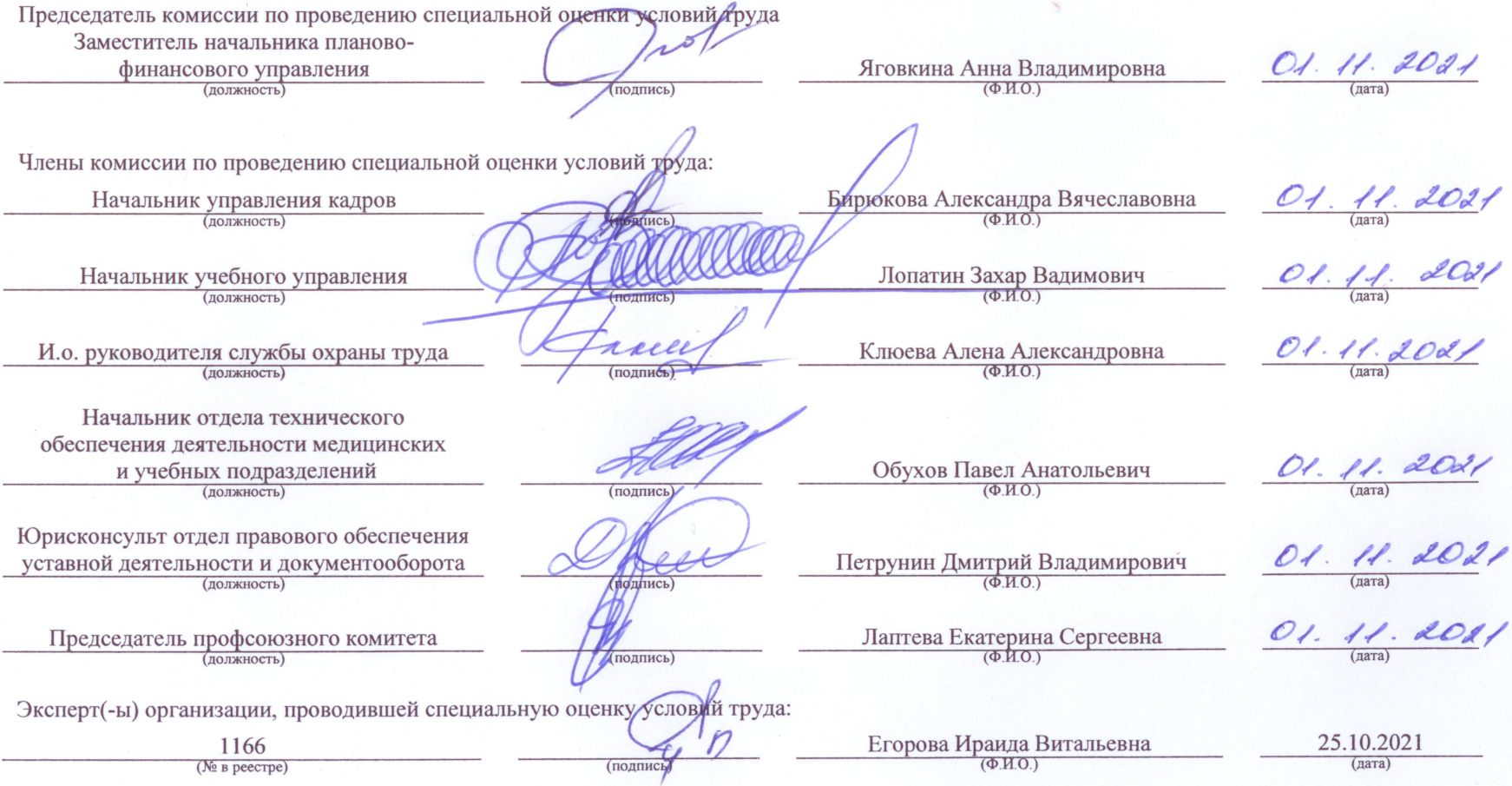 НаименованиеКоличество рабочих мест и численность работников, занятых на этих рабочих местахКоличество рабочих мест и численность работников, занятых на этих рабочих местахКоличество рабочих мест и численность занятых на них работников по классам (подклассам) условий труда из числа рабочих мест, указанных в графе 3 (единиц)Количество рабочих мест и численность занятых на них работников по классам (подклассам) условий труда из числа рабочих мест, указанных в графе 3 (единиц)Количество рабочих мест и численность занятых на них работников по классам (подклассам) условий труда из числа рабочих мест, указанных в графе 3 (единиц)Количество рабочих мест и численность занятых на них работников по классам (подклассам) условий труда из числа рабочих мест, указанных в графе 3 (единиц)Количество рабочих мест и численность занятых на них работников по классам (подклассам) условий труда из числа рабочих мест, указанных в графе 3 (единиц)Количество рабочих мест и численность занятых на них работников по классам (подклассам) условий труда из числа рабочих мест, указанных в графе 3 (единиц)Количество рабочих мест и численность занятых на них работников по классам (подклассам) условий труда из числа рабочих мест, указанных в графе 3 (единиц)НаименованиеКоличество рабочих мест и численность работников, занятых на этих рабочих местахКоличество рабочих мест и численность работников, занятых на этих рабочих местахкласс 1класс 2класс 3класс 3класс 3класс 3класс 4Наименованиевсегов том числе на которых проведена специальная оценка условий трудакласс 1класс 23.13.23.33.4.класс 412345678910Рабочие места (ед.)370370026195144500Работники, занятые на рабочих местах (чел.)876876052490325900из них женщин517517041343132100из них лиц в возрасте до 18 лет000000000из них инвалидов000000000Индивидуальный номер рабочего местаПрофессия/
должность/
специальность работника Классы (подклассы) условий трудаКлассы (подклассы) условий трудаКлассы (подклассы) условий трудаКлассы (подклассы) условий трудаКлассы (подклассы) условий трудаКлассы (подклассы) условий трудаКлассы (подклассы) условий трудаКлассы (подклассы) условий трудаКлассы (подклассы) условий трудаКлассы (подклассы) условий трудаКлассы (подклассы) условий трудаКлассы (подклассы) условий трудаКлассы (подклассы) условий трудаКлассы (подклассы) условий трудаИтоговый класс (подкласс) условий трудаИтоговый класс (подкласс) условий труда с учетом эффективного применения СИЗПовышенный размер оплаты труда (да,нет)Ежегодный дополнительный оплачиваемый отпуск (да/нет)Сокращенная продолжительность рабочего времени (да/нет)Молоко или другие равноценные пищевые продукты (да/нет)Лечебно-профилактическое питание  (да/нет)Льготное пенсионное обеспечение (да/нет)Индивидуальный номер рабочего местаПрофессия/
должность/
специальность работника химическийбиологическийаэрозоли преимущественно фиброгенного действияшуминфразвукультразвук воздушныйвибрация общаявибрация локальнаянеионизирующие излученияионизирующие излученияпараметры микроклиматапараметры световой средатяжесть трудового процессанапряженность трудового процессаИтоговый класс (подкласс) условий трудаИтоговый класс (подкласс) условий труда с учетом эффективного применения СИЗПовышенный размер оплаты труда (да,нет)Ежегодный дополнительный оплачиваемый отпуск (да/нет)Сокращенная продолжительность рабочего времени (да/нет)Молоко или другие равноценные пищевые продукты (да/нет)Лечебно-профилактическое питание  (да/нет)Льготное пенсионное обеспечение (да/нет)123456789101112131415161718192021222324HИИ медицинской микологии имени П.Н. КашкинаHИИ медицинской микологии имени П.Н. КашкинаHИИ медицинской микологии имени П.Н. КашкинаHИИ медицинской микологии имени П.Н. КашкинаHИИ медицинской микологии имени П.Н. КашкинаHИИ медицинской микологии имени П.Н. КашкинаHИИ медицинской микологии имени П.Н. КашкинаHИИ медицинской микологии имени П.Н. КашкинаHИИ медицинской микологии имени П.Н. КашкинаHИИ медицинской микологии имени П.Н. КашкинаHИИ медицинской микологии имени П.Н. КашкинаHИИ медицинской микологии имени П.Н. КашкинаHИИ медицинской микологии имени П.Н. КашкинаHИИ медицинской микологии имени П.Н. КашкинаHИИ медицинской микологии имени П.Н. КашкинаHИИ медицинской микологии имени П.Н. КашкинаHИИ медицинской микологии имени П.Н. КашкинаHИИ медицинской микологии имени П.Н. КашкинаHИИ медицинской микологии имени П.Н. КашкинаHИИ медицинской микологии имени П.Н. КашкинаHИИ медицинской микологии имени П.Н. КашкинаHИИ медицинской микологии имени П.Н. КашкинаHИИ медицинской микологии имени П.Н. Кашкина901 Курьер--------------2-НетНетНетНетНетНетАдминистрация клиникАдминистрация клиникАдминистрация клиникАдминистрация клиникАдминистрация клиникАдминистрация клиникАдминистрация клиникАдминистрация клиникАдминистрация клиникАдминистрация клиникАдминистрация клиникАдминистрация клиникАдминистрация клиникАдминистрация клиникАдминистрация клиникАдминистрация клиникАдминистрация клиникАдминистрация клиникАдминистрация клиникАдминистрация клиникАдминистрация клиникАдминистрация клиникАдминистрация клиник2016.257.2250 Главная медицинская сестра-3.1------------3.1-ДаНетДаНетНетДа2016.257.2253 Заместитель главного врача по клинико-экспертной работе-3.1------------3.1-ДаНетДаНетНетДа2016.257.2254 Заместитель главного врачапо лечебной работе-3.1------------3.1-ДаНетДаНетНетДа2016.257.2255 Заместитель главного врача по медико-профилактическому центру-3.1------------3.1-ДаНетДаНетНетДа2016.257.2256 Заместитель главного врача по терапии - врач-кардиолог-3.1------------3.1-ДаНетДаНетНетДа2016.257.2258 Старшая медицинская сестра Медико-профилактического центра-3.1------------3.1-ДаНетДаНетНетДа2016.257.2259 Старшая медицинская сестра клиники им. Э.Э.Эйхвальда-3.1------------3.1-ДаНетДаНетНетДаДетский консультативно-диагностический центрДетский консультативно-диагностический центрДетский консультативно-диагностический центрДетский консультативно-диагностический центрДетский консультативно-диагностический центрДетский консультативно-диагностический центрДетский консультативно-диагностический центрДетский консультативно-диагностический центрДетский консультативно-диагностический центрДетский консультативно-диагностический центрДетский консультативно-диагностический центрДетский консультативно-диагностический центрДетский консультативно-диагностический центрДетский консультативно-диагностический центрДетский консультативно-диагностический центрДетский консультативно-диагностический центрДетский консультативно-диагностический центрДетский консультативно-диагностический центрДетский консультативно-диагностический центрДетский консультативно-диагностический центрДетский консультативно-диагностический центрДетский консультативно-диагностический центрДетский консультативно-диагностический центр902 Старший администратор--------------2-НетНетНетНетНетНетКабинет магнитно-резонансной томографииКабинет магнитно-резонансной томографииКабинет магнитно-резонансной томографииКабинет магнитно-резонансной томографииКабинет магнитно-резонансной томографииКабинет магнитно-резонансной томографииКабинет магнитно-резонансной томографииКабинет магнитно-резонансной томографииКабинет магнитно-резонансной томографииКабинет магнитно-резонансной томографииКабинет магнитно-резонансной томографииКабинет магнитно-резонансной томографииКабинет магнитно-резонансной томографииКабинет магнитно-резонансной томографииКабинет магнитно-резонансной томографииКабинет магнитно-резонансной томографииКабинет магнитно-резонансной томографииКабинет магнитно-резонансной томографииКабинет магнитно-резонансной томографииКабинет магнитно-резонансной томографииКабинет магнитно-резонансной томографииКабинет магнитно-резонансной томографииКабинет магнитно-резонансной томографии2016.257.2175А Врач-рентгенолог-3.1-2----2---3.2-3.2-ДаДаДаНетНетДа2016.257.2176А (2016.257.2175А) Врач-рентгенолог-3.1-2----2---3.2-3.2-ДаДаДаНетНетДа2016.257.2178 Медицинская сестра23.1-2----2---3.2-3.2-ДаДаДаНетНетДа2016.257.2179А Рентгенолаборант23.1-2----2---3.2-3.2-ДаДаДаНетНетДа2016.257.2180А (2016.257.2179А) Рентгенолаборант23.1-2----2---3.2-3.2-ДаДаДаНетНетДа2016.257.2181А Санитарка23.1----------2-3.1-ДаНетДаНетНетНетКабинет рентгеновской компьютерной томографииКабинет рентгеновской компьютерной томографииКабинет рентгеновской компьютерной томографииКабинет рентгеновской компьютерной томографииКабинет рентгеновской компьютерной томографииКабинет рентгеновской компьютерной томографииКабинет рентгеновской компьютерной томографииКабинет рентгеновской компьютерной томографииКабинет рентгеновской компьютерной томографииКабинет рентгеновской компьютерной томографииКабинет рентгеновской компьютерной томографииКабинет рентгеновской компьютерной томографииКабинет рентгеновской компьютерной томографииКабинет рентгеновской компьютерной томографииКабинет рентгеновской компьютерной томографииКабинет рентгеновской компьютерной томографииКабинет рентгеновской компьютерной томографииКабинет рентгеновской компьютерной томографииКабинет рентгеновской компьютерной томографииКабинет рентгеновской компьютерной томографииКабинет рентгеновской компьютерной томографииКабинет рентгеновской компьютерной томографииКабинет рентгеновской компьютерной томографии2016.257.2184А Врач-рентгенолог-3.1-------2--3.2-3.2-ДаДаДаНетНетДа2016.257.2185А (2016.257.2184А) Врач-рентгенолог-3.1-------2--3.2-3.2-ДаДаДаНетНетДа2016.257.2187 Медицинская сестра23.1----------3.2-3.2-ДаДаДаНетНетДа2016.257.2188А Рентгенолаборант23.1-------2--3.2-3.2-ДаДаДаНетНетДа2016.257.2189А (2016.257.2188А) Рентгенолаборант23.1-------2--3.2-3.2-ДаДаДаНетНетДа2016.257.2190А Санитарка23.1----------2-3.1-ДаНетДаНетНетНетКафедра  анестезиологии и реаниматологии имени В.Л.ВаневскогоКафедра  анестезиологии и реаниматологии имени В.Л.ВаневскогоКафедра  анестезиологии и реаниматологии имени В.Л.ВаневскогоКафедра  анестезиологии и реаниматологии имени В.Л.ВаневскогоКафедра  анестезиологии и реаниматологии имени В.Л.ВаневскогоКафедра  анестезиологии и реаниматологии имени В.Л.ВаневскогоКафедра  анестезиологии и реаниматологии имени В.Л.ВаневскогоКафедра  анестезиологии и реаниматологии имени В.Л.ВаневскогоКафедра  анестезиологии и реаниматологии имени В.Л.ВаневскогоКафедра  анестезиологии и реаниматологии имени В.Л.ВаневскогоКафедра  анестезиологии и реаниматологии имени В.Л.ВаневскогоКафедра  анестезиологии и реаниматологии имени В.Л.ВаневскогоКафедра  анестезиологии и реаниматологии имени В.Л.ВаневскогоКафедра  анестезиологии и реаниматологии имени В.Л.ВаневскогоКафедра  анестезиологии и реаниматологии имени В.Л.ВаневскогоКафедра  анестезиологии и реаниматологии имени В.Л.ВаневскогоКафедра  анестезиологии и реаниматологии имени В.Л.ВаневскогоКафедра  анестезиологии и реаниматологии имени В.Л.ВаневскогоКафедра  анестезиологии и реаниматологии имени В.Л.ВаневскогоКафедра  анестезиологии и реаниматологии имени В.Л.ВаневскогоКафедра  анестезиологии и реаниматологии имени В.Л.ВаневскогоКафедра  анестезиологии и реаниматологии имени В.Л.ВаневскогоКафедра  анестезиологии и реаниматологии имени В.Л.Ваневского2016.257.1600А Ассистент3.23.1------22--23.13.2-ДаДаДаНетНетНет2016.257.1602А Доцент3.23.1------22--23.13.2-ДаДаДаНетНетНет2016.257.1603А (2016.257.1602А) Доцент3.23.1------22--23.13.2-ДаДаДаНетНетНет2016.257.1605 Заведующий кафедрой3.23.1------22--13.13.2-ДаДаДаНетНетНет2016.257.1607А Профессор3.23.1------22--23.13.2-ДаДаДаНетНетНет2016.257.1608А (2016.257.1607А) Профессор3.23.1------22--23.13.2-ДаДаДаНетНетНетКафедра  офтальмологииКафедра  офтальмологииКафедра  офтальмологииКафедра  офтальмологииКафедра  офтальмологииКафедра  офтальмологииКафедра  офтальмологииКафедра  офтальмологииКафедра  офтальмологииКафедра  офтальмологииКафедра  офтальмологииКафедра  офтальмологииКафедра  офтальмологииКафедра  офтальмологииКафедра  офтальмологииКафедра  офтальмологииКафедра  офтальмологииКафедра  офтальмологииКафедра  офтальмологииКафедра  офтальмологииКафедра  офтальмологииКафедра  офтальмологииКафедра  офтальмологии2016.257.1591А Доцент-3.1-----------23.1-ДаНетДаНетНетНет2016.257.1592А (2016.257.1591А) Доцент-3.1-----------23.1-ДаНетДаНетНетНет2016.257.1593 Заведующий кафедрой-3.1-----------23.1-ДаНетДаНетНетНет2016.257.1596А Профессор-3.1-----------23.1-ДаНетДаНетНетНет2016.257.1597А (2016.257.1596А) Профессор-3.1-----------23.1-ДаНетДаНетНетНетКафедра биологической и общей химии имени В.В. СоколовскогоКафедра биологической и общей химии имени В.В. СоколовскогоКафедра биологической и общей химии имени В.В. СоколовскогоКафедра биологической и общей химии имени В.В. СоколовскогоКафедра биологической и общей химии имени В.В. СоколовскогоКафедра биологической и общей химии имени В.В. СоколовскогоКафедра биологической и общей химии имени В.В. СоколовскогоКафедра биологической и общей химии имени В.В. СоколовскогоКафедра биологической и общей химии имени В.В. СоколовскогоКафедра биологической и общей химии имени В.В. СоколовскогоКафедра биологической и общей химии имени В.В. СоколовскогоКафедра биологической и общей химии имени В.В. СоколовскогоКафедра биологической и общей химии имени В.В. СоколовскогоКафедра биологической и общей химии имени В.В. СоколовскогоКафедра биологической и общей химии имени В.В. СоколовскогоКафедра биологической и общей химии имени В.В. СоколовскогоКафедра биологической и общей химии имени В.В. СоколовскогоКафедра биологической и общей химии имени В.В. СоколовскогоКафедра биологической и общей химии имени В.В. СоколовскогоКафедра биологической и общей химии имени В.В. СоколовскогоКафедра биологической и общей химии имени В.В. СоколовскогоКафедра биологической и общей химии имени В.В. СоколовскогоКафедра биологической и общей химии имени В.В. Соколовского2016.257.1718 Ассистент23.1-----------23.1-ДаНетДаНетНетНет903 Ассистент23.1-----------23.1-ДаНетДаНетНетНет2016.257.1720 Доцент23.1-----------23.1-ДаНетДаНетНетНет904 Доцент23.1-----------23.1-ДаНетДаНетНетНет2016.257.1722 Заведующий кафедрой23.1-----------23.1-ДаНетДаНетНетНет2016.257.1725 Профессор23.1-----------23.1-ДаНетДаНетНетНет2016.257.1726 Старший лаборант23.1------------3.1-ДаНетНетНетНетНет2016.257.1728 Старший преподаватель23.1-----------23.1-ДаНетДаНетНетНетКафедра гериатрии, пропедевтики и управления в сестринской деятельностиКафедра гериатрии, пропедевтики и управления в сестринской деятельностиКафедра гериатрии, пропедевтики и управления в сестринской деятельностиКафедра гериатрии, пропедевтики и управления в сестринской деятельностиКафедра гериатрии, пропедевтики и управления в сестринской деятельностиКафедра гериатрии, пропедевтики и управления в сестринской деятельностиКафедра гериатрии, пропедевтики и управления в сестринской деятельностиКафедра гериатрии, пропедевтики и управления в сестринской деятельностиКафедра гериатрии, пропедевтики и управления в сестринской деятельностиКафедра гериатрии, пропедевтики и управления в сестринской деятельностиКафедра гериатрии, пропедевтики и управления в сестринской деятельностиКафедра гериатрии, пропедевтики и управления в сестринской деятельностиКафедра гериатрии, пропедевтики и управления в сестринской деятельностиКафедра гериатрии, пропедевтики и управления в сестринской деятельностиКафедра гериатрии, пропедевтики и управления в сестринской деятельностиКафедра гериатрии, пропедевтики и управления в сестринской деятельностиКафедра гериатрии, пропедевтики и управления в сестринской деятельностиКафедра гериатрии, пропедевтики и управления в сестринской деятельностиКафедра гериатрии, пропедевтики и управления в сестринской деятельностиКафедра гериатрии, пропедевтики и управления в сестринской деятельностиКафедра гериатрии, пропедевтики и управления в сестринской деятельностиКафедра гериатрии, пропедевтики и управления в сестринской деятельностиКафедра гериатрии, пропедевтики и управления в сестринской деятельности905А Ассистент-3.1-----------23.1-ДаНетДаНетНетНет906А (905А) Ассистент-3.1-----------23.1-ДаНетДаНетНетНет907А Доцент-3.1-----------23.1-ДаНетДаНетНетНет908А (907А) Доцент-3.1-----------23.1-ДаНетДаНетНетНет909 Заведующий кафедрой-3.1-----------23.1-ДаНетДаНетНетНет910 Профессор-3.1-----------23.1-ДаНетДаНетНетНет911 Лаборант--------------2-НетНетНетНетНетНет912А Старший лаборант--------------2-НетНетНетНетНетНет913А (912А) Старший лаборант--------------2-НетНетНетНетНетНет914 Заведующий лабораторией--------------2-НетНетНетНетНетНетКафедра госпитальной хирургии имени В.А.ОппеляКафедра госпитальной хирургии имени В.А.ОппеляКафедра госпитальной хирургии имени В.А.ОппеляКафедра госпитальной хирургии имени В.А.ОппеляКафедра госпитальной хирургии имени В.А.ОппеляКафедра госпитальной хирургии имени В.А.ОппеляКафедра госпитальной хирургии имени В.А.ОппеляКафедра госпитальной хирургии имени В.А.ОппеляКафедра госпитальной хирургии имени В.А.ОппеляКафедра госпитальной хирургии имени В.А.ОппеляКафедра госпитальной хирургии имени В.А.ОппеляКафедра госпитальной хирургии имени В.А.ОппеляКафедра госпитальной хирургии имени В.А.ОппеляКафедра госпитальной хирургии имени В.А.ОппеляКафедра госпитальной хирургии имени В.А.ОппеляКафедра госпитальной хирургии имени В.А.ОппеляКафедра госпитальной хирургии имени В.А.ОппеляКафедра госпитальной хирургии имени В.А.ОппеляКафедра госпитальной хирургии имени В.А.ОппеляКафедра госпитальной хирургии имени В.А.ОппеляКафедра госпитальной хирургии имени В.А.ОппеляКафедра госпитальной хирургии имени В.А.ОппеляКафедра госпитальной хирургии имени В.А.Оппеля2016.257.1665А Ассистент3.23.1------22--23.13.2-ДаДаДаНетНетНет2016.257.1666А (2016.257.1665А) Ассистент3.23.1------22--23.13.2-ДаДаДаНетНетНет2016.257.1667А Доцент3.23.1------22--23.13.2-ДаДаДаНетНетНет2016.257.1668А (2016.257.1667А) Доцент3.23.1------22--23.13.2-ДаДаДаНетНетНет2016.257.1669 Заведующий кафедрой3.23.1------22--23.13.2-ДаДаДаНетНетНет2016.257.1671А Профессор3.23.1------22--23.13.2-ДаДаДаНетНетНетКафедра дерматовенерологииКафедра дерматовенерологииКафедра дерматовенерологииКафедра дерматовенерологииКафедра дерматовенерологииКафедра дерматовенерологииКафедра дерматовенерологииКафедра дерматовенерологииКафедра дерматовенерологииКафедра дерматовенерологииКафедра дерматовенерологииКафедра дерматовенерологииКафедра дерматовенерологииКафедра дерматовенерологииКафедра дерматовенерологииКафедра дерматовенерологииКафедра дерматовенерологииКафедра дерматовенерологииКафедра дерматовенерологииКафедра дерматовенерологииКафедра дерматовенерологииКафедра дерматовенерологииКафедра дерматовенерологии2016.257.1993А Ассистент-3.1-----------23.1-ДаНетДаНетНетНет2016.257.1995А Доцент-3.1-----------23.1-ДаНетДаНетНетНет2016.257.1996А (2016.257.1995А) Доцент-3.1-----------23.1-ДаНетДаНетНетНет2016.257.1998 Заведующий кафедрой-3.1-----------23.1-ДаНетДаНетНетНет2016.257.1999А Профессор-3.1-----------23.1-ДаНетДаНетНетНет2016.257.2000А (2016.257.1999А) Профессор-3.1-----------23.1-ДаНетДаНетНетНетКафедра детской стоматологииКафедра детской стоматологииКафедра детской стоматологииКафедра детской стоматологииКафедра детской стоматологииКафедра детской стоматологииКафедра детской стоматологииКафедра детской стоматологииКафедра детской стоматологииКафедра детской стоматологииКафедра детской стоматологииКафедра детской стоматологииКафедра детской стоматологииКафедра детской стоматологииКафедра детской стоматологииКафедра детской стоматологииКафедра детской стоматологииКафедра детской стоматологииКафедра детской стоматологииКафедра детской стоматологииКафедра детской стоматологииКафедра детской стоматологииКафедра детской стоматологии2016.257.1611А Ассистент-3.1----------223.1-ДаНетДаНетНетНет2016.257.1612А (2016.257.1611А) Ассистент-3.1----------223.1-ДаНетДаНетНетНет2016.257.1613А Доцент-3.1----------223.1-ДаНетДаНетНетНет2016.257.1614А (2016.257.1613А) Доцент-3.1----------223.1-ДаНетДаНетНетНет2016.257.1615 Заведующий кафедрой-3.1----------223.1-ДаНетДаНетНетНетКафедра клинической лабораторной диагностикиКафедра клинической лабораторной диагностикиКафедра клинической лабораторной диагностикиКафедра клинической лабораторной диагностикиКафедра клинической лабораторной диагностикиКафедра клинической лабораторной диагностикиКафедра клинической лабораторной диагностикиКафедра клинической лабораторной диагностикиКафедра клинической лабораторной диагностикиКафедра клинической лабораторной диагностикиКафедра клинической лабораторной диагностикиКафедра клинической лабораторной диагностикиКафедра клинической лабораторной диагностикиКафедра клинической лабораторной диагностикиКафедра клинической лабораторной диагностикиКафедра клинической лабораторной диагностикиКафедра клинической лабораторной диагностикиКафедра клинической лабораторной диагностикиКафедра клинической лабораторной диагностикиКафедра клинической лабораторной диагностикиКафедра клинической лабораторной диагностикиКафедра клинической лабораторной диагностикиКафедра клинической лабораторной диагностики2016.257.1829А Ассистент-3.2-----------23.2-ДаДаДаНетНетНет2016.257.1830А (2016.257.1829А) Ассистент-3.2-----------23.2-ДаДаДаНетНетНет2016.257.1831А Доцент-3.2-----------23.2-ДаДаДаНетНетНет2016.257.1832А (2016.257.1831А) Доцент-3.2-----------23.2-ДаДаДаНетНетНет2016.257.1833 Заведующий кафедрой-3.2-----------23.2-ДаДаДаНетНетНет2016.257.1837А Профессор-3.2-----------23.2-ДаДаДаНетНетНетКафедра клинической микологии, аллергологии и иммунологииКафедра клинической микологии, аллергологии и иммунологииКафедра клинической микологии, аллергологии и иммунологииКафедра клинической микологии, аллергологии и иммунологииКафедра клинической микологии, аллергологии и иммунологииКафедра клинической микологии, аллергологии и иммунологииКафедра клинической микологии, аллергологии и иммунологииКафедра клинической микологии, аллергологии и иммунологииКафедра клинической микологии, аллергологии и иммунологииКафедра клинической микологии, аллергологии и иммунологииКафедра клинической микологии, аллергологии и иммунологииКафедра клинической микологии, аллергологии и иммунологииКафедра клинической микологии, аллергологии и иммунологииКафедра клинической микологии, аллергологии и иммунологииКафедра клинической микологии, аллергологии и иммунологииКафедра клинической микологии, аллергологии и иммунологииКафедра клинической микологии, аллергологии и иммунологииКафедра клинической микологии, аллергологии и иммунологииКафедра клинической микологии, аллергологии и иммунологииКафедра клинической микологии, аллергологии и иммунологииКафедра клинической микологии, аллергологии и иммунологииКафедра клинической микологии, аллергологии и иммунологииКафедра клинической микологии, аллергологии и иммунологии2016.257.2003А Ассистент-3.1-----------23.1-ДаНетДаНетНетНет2016.257.2005А Доцент-3.1-----------23.1-ДаНетДаНетНетНет2016.257.2006А (2016.257.2005А) Доцент-3.1-----------23.1-ДаНетДаНетНетНет2016.257.2007 Заведующий кафедрой-3.1-----------23.1-ДаНетДаНетНетНет2016.257.2008А Профессор-3.1-----------23.1-ДаНетДаНетНетНет2016.257.2009А (2016.257.2008А) Профессор-3.1-----------23.1-ДаНетДаНетНетНетКафедра косметологииКафедра косметологииКафедра косметологииКафедра косметологииКафедра косметологииКафедра косметологииКафедра косметологииКафедра косметологииКафедра косметологииКафедра косметологииКафедра косметологииКафедра косметологииКафедра косметологииКафедра косметологииКафедра косметологииКафедра косметологииКафедра косметологииКафедра косметологииКафедра косметологииКафедра косметологииКафедра косметологииКафедра косметологииКафедра косметологии2016.257.1765А Ассистент-3.1------2---223.1-ДаНетДаНетНетНет2016.257.1766А (2016.257.1765А) Ассистент-3.1------2---223.1-ДаНетДаНетНетНет2016.257.1767А Доцент-3.1------2---223.1-ДаНетДаНетНетНет2016.257.1768А (2016.257.1767А) Доцент-3.1------2---223.1-ДаНетДаНетНетНет2016.257.1769 Заведующий кафедрой-3.1------2---223.1-ДаНетДаНетНетНетКафедра лечебной физкультуры и спортивной медициныКафедра лечебной физкультуры и спортивной медициныКафедра лечебной физкультуры и спортивной медициныКафедра лечебной физкультуры и спортивной медициныКафедра лечебной физкультуры и спортивной медициныКафедра лечебной физкультуры и спортивной медициныКафедра лечебной физкультуры и спортивной медициныКафедра лечебной физкультуры и спортивной медициныКафедра лечебной физкультуры и спортивной медициныКафедра лечебной физкультуры и спортивной медициныКафедра лечебной физкультуры и спортивной медициныКафедра лечебной физкультуры и спортивной медициныКафедра лечебной физкультуры и спортивной медициныКафедра лечебной физкультуры и спортивной медициныКафедра лечебной физкультуры и спортивной медициныКафедра лечебной физкультуры и спортивной медициныКафедра лечебной физкультуры и спортивной медициныКафедра лечебной физкультуры и спортивной медициныКафедра лечебной физкультуры и спортивной медициныКафедра лечебной физкультуры и спортивной медициныКафедра лечебной физкультуры и спортивной медициныКафедра лечебной физкультуры и спортивной медициныКафедра лечебной физкультуры и спортивной медицины2016.257.1853А Ассистент-3.1-----------23.1-ДаНетДаНетНетНет2016.257.1855А Доцент-3.1-----------23.1-ДаНетДаНетНетНет2016.257.1856А (2016.257.1855А) Доцент-3.1-----------23.1-ДаНетДаНетНетНет2016.257.1857 Заведующий кафедрой-3.1-----------23.1-ДаНетДаНетНетНет2016.257.1860А Профессор-3.1-----------23.1-ДаНетДаНетНетНет2016.257.1861А (2016.257.1860А) Профессор-3.1-----------23.1-ДаНетДаНетНетНетКафедра лучевой диагностики и лучевой  терапииКафедра лучевой диагностики и лучевой  терапииКафедра лучевой диагностики и лучевой  терапииКафедра лучевой диагностики и лучевой  терапииКафедра лучевой диагностики и лучевой  терапииКафедра лучевой диагностики и лучевой  терапииКафедра лучевой диагностики и лучевой  терапииКафедра лучевой диагностики и лучевой  терапииКафедра лучевой диагностики и лучевой  терапииКафедра лучевой диагностики и лучевой  терапииКафедра лучевой диагностики и лучевой  терапииКафедра лучевой диагностики и лучевой  терапииКафедра лучевой диагностики и лучевой  терапииКафедра лучевой диагностики и лучевой  терапииКафедра лучевой диагностики и лучевой  терапииКафедра лучевой диагностики и лучевой  терапииКафедра лучевой диагностики и лучевой  терапииКафедра лучевой диагностики и лучевой  терапииКафедра лучевой диагностики и лучевой  терапииКафедра лучевой диагностики и лучевой  терапииКафедра лучевой диагностики и лучевой  терапииКафедра лучевой диагностики и лучевой  терапииКафедра лучевой диагностики и лучевой  терапии2016.257.1619А Ассистент-3.1-------2---23.1-ДаНетДаНетНетНет2016.257.1620А (2016.257.1619А) Ассистент-3.1-------2---23.1-ДаНетДаНетНетНет2016.257.1621А Доцент-3.1-------2---23.1-ДаНетДаНетНетНет2016.257.1622А (2016.257.1621А) Доцент-3.1-------2---23.1-ДаНетДаНетНетНет2016.257.1623 Заведующий кафедрой-3.1-------2---23.1-ДаНетДаНетНетНет2016.257.1625А Профессор-3.1-------2---23.1-ДаНетДаНетНетНет2016.257.1626А (2016.257.1625А) Профессор-3.1-------2---23.1-ДаНетДаНетНетНетКафедра медицинской микробиологииКафедра медицинской микробиологииКафедра медицинской микробиологииКафедра медицинской микробиологииКафедра медицинской микробиологииКафедра медицинской микробиологииКафедра медицинской микробиологииКафедра медицинской микробиологииКафедра медицинской микробиологииКафедра медицинской микробиологииКафедра медицинской микробиологииКафедра медицинской микробиологииКафедра медицинской микробиологииКафедра медицинской микробиологииКафедра медицинской микробиологииКафедра медицинской микробиологииКафедра медицинской микробиологииКафедра медицинской микробиологииКафедра медицинской микробиологииКафедра медицинской микробиологииКафедра медицинской микробиологииКафедра медицинской микробиологииКафедра медицинской микробиологии2016.257.1805А Ассистент23.1----------3.123.1-ДаНетДаНетНетНет2016.257.1806А (2016.257.1805А) Ассистент23.1----------3.123.1-ДаНетДаНетНетНет2016.257.1807А Доцент-3.1----------3.123.1-ДаНетДаНетНетНет2016.257.1808А (2016.257.1807А) Доцент-3.1----------3.123.1-ДаНетДаНетНетНет2016.257.1810 Заведующий кафедрой-3.1-----------23.1-ДаНетДаНетНетНет2016.257.1811А Заведующий лабораторией23.2-----------23.2-ДаДаНетНетНетНет2016.257.1812А (2016.257.1811А) Заведующий лабораторией23.2-----------23.2-ДаДаНетНетНетНет2016.257.1813А Лаборант23.2-----------23.2-ДаДаНетНетНетНет2016.257.1814А (2016.257.1813А) Лаборант23.2-----------23.2-ДаДаНетНетНетНет2016.257.1815А Профессор-3.1-----------23.1-ДаНетДаНетНетНет2016.257.1816А (2016.257.1815А) Профессор-3.1-----------23.1-ДаНетДаНетНетНет2016.257.1817А Старший лаборант23.2-----------23.2-ДаДаНетНетНетНет2016.257.1818А (2016.257.1817А) Старший лаборант23.2-----------23.2-ДаДаНетНетНетНетКафедра медицинской генетикиКафедра медицинской генетикиКафедра медицинской генетикиКафедра медицинской генетикиКафедра медицинской генетикиКафедра медицинской генетикиКафедра медицинской генетикиКафедра медицинской генетикиКафедра медицинской генетикиКафедра медицинской генетикиКафедра медицинской генетикиКафедра медицинской генетикиКафедра медицинской генетикиКафедра медицинской генетикиКафедра медицинской генетикиКафедра медицинской генетикиКафедра медицинской генетикиКафедра медицинской генетикиКафедра медицинской генетикиКафедра медицинской генетикиКафедра медицинской генетикиКафедра медицинской генетикиКафедра медицинской генетики2016.257.1958А Ассистент-3.1-----------23.1-ДаНетДаНетНетНет2016.257.1959А (2016.257.1958А) Ассистент-3.1-----------23.1-ДаНетДаНетНетНет2016.257.1960А Доцент-3.1-----------23.1-ДаНетДаНетНетНет2016.257.1961А (2016.257.1960А) Доцент-3.1-----------23.1-ДаНетДаНетНетНет2016.257.1962 Заведующий кафедрой-3.1-----------23.1-ДаНетДаНетНетНет2016.257.1965А Профессор-3.1-----------23.1-ДаНетДаНетНетНет2016.257.1966А (2016.257.1965А) Профессор-3.1-----------23.1-ДаНетДаНетНетНетКафедра медицины трудаКафедра медицины трудаКафедра медицины трудаКафедра медицины трудаКафедра медицины трудаКафедра медицины трудаКафедра медицины трудаКафедра медицины трудаКафедра медицины трудаКафедра медицины трудаКафедра медицины трудаКафедра медицины трудаКафедра медицины трудаКафедра медицины трудаКафедра медицины трудаКафедра медицины трудаКафедра медицины трудаКафедра медицины трудаКафедра медицины трудаКафедра медицины трудаКафедра медицины трудаКафедра медицины трудаКафедра медицины труда2016.257.1576А Ассистент-3.1-----------23.1-ДаНетДаНетНетНет2016.257.1578А Доцент-3.1-----------23.1-ДаНетДаНетНетНет2016.257.1579А (2016.257.1578А) Доцент-3.1-----------23.1-ДаНетДаНетНетНет2016.257.1580 Заведующий кафедрой-3.1-----------23.1-ДаНетДаНетНетНет2016.257.1583А Профессор-3.1-----------23.1-ДаНетДаНетНетНет2016.257.1587А Старший преподаватель-3.1-----------23.1-ДаНетДаНетНетНетКафедра морфологии человекаКафедра морфологии человекаКафедра морфологии человекаКафедра морфологии человекаКафедра морфологии человекаКафедра морфологии человекаКафедра морфологии человекаКафедра морфологии человекаКафедра морфологии человекаКафедра морфологии человекаКафедра морфологии человекаКафедра морфологии человекаКафедра морфологии человекаКафедра морфологии человекаКафедра морфологии человекаКафедра морфологии человекаКафедра морфологии человекаКафедра морфологии человекаКафедра морфологии человекаКафедра морфологии человекаКафедра морфологии человекаКафедра морфологии человекаКафедра морфологии человека2016.257.1752 Ассистент3.23.1-----------23.2-ДаДаДаНетНетНет917 Ассистент3.23.1-----------23.2-ДаДаДаНетНетНет2016.257.1753 Ассистент------------3.123.1-ДаНетДаНетНетНет2016.257.1754 Доцент3.23.1-----------23.2-ДаДаДаНетНетНет918 Доцент3.23.1-----------23.2-ДаДаДаНетНетНет2016.257.1755 Доцент------------3.123.1-ДаНетДаНетНетНет919 Доцент------------3.123.1-ДаНетДаНетНетНет2016.257.1756 Заведующий кафедрой3.23.1-----------23.2-ДаДаДаНетНетНет2016.257.1758 Лаборант3.23.1------------3.2-ДаДаНетНетНетНет915 Лаборант3.23.1------------3.2-ДаДаНетНетНетНет2016.257.1760 Профессор------------3.123.1-ДаНетДаНетНетНет2016.257.1761 Старший лаборант3.23.1------------3.2-ДаДаНетНетНетНет916 Старший лаборант3.23.1------------3.2-ДаДаНетНетНетНет2016.257.1763 Старший преподаватель3.23.1-----------23.2-ДаДаДаНетНетНет920 Старший преподаватель3.23.1-----------23.2-ДаДаДаНетНетНет2016.257.1764 Старший преподаватель------------3.123.1-ДаНетДаНетНетНетКафедра неврологии имени академика С.Н.ДавиденковаКафедра неврологии имени академика С.Н.ДавиденковаКафедра неврологии имени академика С.Н.ДавиденковаКафедра неврологии имени академика С.Н.ДавиденковаКафедра неврологии имени академика С.Н.ДавиденковаКафедра неврологии имени академика С.Н.ДавиденковаКафедра неврологии имени академика С.Н.ДавиденковаКафедра неврологии имени академика С.Н.ДавиденковаКафедра неврологии имени академика С.Н.ДавиденковаКафедра неврологии имени академика С.Н.ДавиденковаКафедра неврологии имени академика С.Н.ДавиденковаКафедра неврологии имени академика С.Н.ДавиденковаКафедра неврологии имени академика С.Н.ДавиденковаКафедра неврологии имени академика С.Н.ДавиденковаКафедра неврологии имени академика С.Н.ДавиденковаКафедра неврологии имени академика С.Н.ДавиденковаКафедра неврологии имени академика С.Н.ДавиденковаКафедра неврологии имени академика С.Н.ДавиденковаКафедра неврологии имени академика С.Н.ДавиденковаКафедра неврологии имени академика С.Н.ДавиденковаКафедра неврологии имени академика С.Н.ДавиденковаКафедра неврологии имени академика С.Н.ДавиденковаКафедра неврологии имени академика С.Н.Давиденкова2016.257.1881А Ассистент-3.1-----------23.1-ДаНетДаНетНетНет2016.257.1882А (2016.257.1881А) Ассистент-3.1-----------23.1-ДаНетДаНетНетНет2016.257.1883А Доцент-3.1-----------23.1-ДаНетДаНетНетНет2016.257.1884А (2016.257.1883А) Доцент-3.1-----------23.1-ДаНетДаНетНетНет2016.257.1885 Заведующий кафедрой-3.1-----------23.1-ДаНетДаНетНетНет2016.257.1888А Профессор-3.1-----------23.1-ДаНетДаНетНетНет2016.257.1889А (2016.257.1888А) Профессор-3.1-----------23.1-ДаНетДаНетНетНетКафедра общей хирургииКафедра общей хирургииКафедра общей хирургииКафедра общей хирургииКафедра общей хирургииКафедра общей хирургииКафедра общей хирургииКафедра общей хирургииКафедра общей хирургииКафедра общей хирургииКафедра общей хирургииКафедра общей хирургииКафедра общей хирургииКафедра общей хирургииКафедра общей хирургииКафедра общей хирургииКафедра общей хирургииКафедра общей хирургииКафедра общей хирургииКафедра общей хирургииКафедра общей хирургииКафедра общей хирургииКафедра общей хирургии2016.257.1892А Ассистент3.23.1------2----23.2-ДаДаДаНетНетНет2016.257.1893А (2016.257.1892А) Ассистент3.23.1------2----23.2-ДаДаДаНетНетНет2016.257.1894А Доцент3.23.1------2----23.2-ДаДаДаНетНетНет2016.257.1895А (2016.257.1894А) Доцент3.23.1------2----23.2-ДаДаДаНетНетНет2016.257.1896 Заведующий кафедрой3.23.1------2----23.2-ДаДаДаНетНетНет2016.257.1899А Профессор3.23.1------2----23.2-ДаДаДаНетНетНет2016.257.1900А (2016.257.1899А) Профессор3.23.1------2----23.2-ДаДаДаНетНетНетКафедра оперативной и клинической хирургии с топографической анатомией имени С.А. СимбирцеваКафедра оперативной и клинической хирургии с топографической анатомией имени С.А. СимбирцеваКафедра оперативной и клинической хирургии с топографической анатомией имени С.А. СимбирцеваКафедра оперативной и клинической хирургии с топографической анатомией имени С.А. СимбирцеваКафедра оперативной и клинической хирургии с топографической анатомией имени С.А. СимбирцеваКафедра оперативной и клинической хирургии с топографической анатомией имени С.А. СимбирцеваКафедра оперативной и клинической хирургии с топографической анатомией имени С.А. СимбирцеваКафедра оперативной и клинической хирургии с топографической анатомией имени С.А. СимбирцеваКафедра оперативной и клинической хирургии с топографической анатомией имени С.А. СимбирцеваКафедра оперативной и клинической хирургии с топографической анатомией имени С.А. СимбирцеваКафедра оперативной и клинической хирургии с топографической анатомией имени С.А. СимбирцеваКафедра оперативной и клинической хирургии с топографической анатомией имени С.А. СимбирцеваКафедра оперативной и клинической хирургии с топографической анатомией имени С.А. СимбирцеваКафедра оперативной и клинической хирургии с топографической анатомией имени С.А. СимбирцеваКафедра оперативной и клинической хирургии с топографической анатомией имени С.А. СимбирцеваКафедра оперативной и клинической хирургии с топографической анатомией имени С.А. СимбирцеваКафедра оперативной и клинической хирургии с топографической анатомией имени С.А. СимбирцеваКафедра оперативной и клинической хирургии с топографической анатомией имени С.А. СимбирцеваКафедра оперативной и клинической хирургии с топографической анатомией имени С.А. СимбирцеваКафедра оперативной и клинической хирургии с топографической анатомией имени С.А. СимбирцеваКафедра оперативной и клинической хирургии с топографической анатомией имени С.А. СимбирцеваКафедра оперативной и клинической хирургии с топографической анатомией имени С.А. СимбирцеваКафедра оперативной и клинической хирургии с топографической анатомией имени С.А. Симбирцева2016.257.1841А Ассистент3.23.1-----------23.2-ДаДаДаНетНетНет2016.257.1842А (2016.257.1841А) Ассистент3.23.1-----------23.2-ДаДаДаНетНетНет2016.257.1843А Доцент3.23.1-----------23.2-ДаДаДаНетНетНет2016.257.1844А (2016.257.1843А) Доцент3.23.1-----------23.2-ДаДаДаНетНетНет2016.257.1845 Заведующий кафедрой3.23.1-----------23.2-ДаДаДаНетНетНет2016.257.1846А Лаборант23.1------------3.1-ДаНетНетНетНетНет2016.257.1847А (2016.257.1846А) Лаборант23.1------------3.1-ДаНетНетНетНетНет2016.257.1848А Профессор3.23.1-----------23.2-ДаДаДаНетНетНет2016.257.1849А (2016.257.1848А) Профессор3.23.1-----------23.2-ДаДаДаНетНетНет2016.257.1850А Старший лаборант23.1------------3.1-ДаНетНетНетНетНет2016.257.1851А (2016.257.1850А) Старший лаборант23.1------------3.1-ДаНетНетНетНетНет2016.257.1852 Старший преподаватель3.23.1-----------23.2-ДаДаДаНетНетНетКафедра остеопатииКафедра остеопатииКафедра остеопатииКафедра остеопатииКафедра остеопатииКафедра остеопатииКафедра остеопатииКафедра остеопатииКафедра остеопатииКафедра остеопатииКафедра остеопатииКафедра остеопатииКафедра остеопатииКафедра остеопатииКафедра остеопатииКафедра остеопатииКафедра остеопатииКафедра остеопатииКафедра остеопатииКафедра остеопатииКафедра остеопатииКафедра остеопатииКафедра остеопатии2016.257.2225 Заведующий кафедрой-3.1-----------23.1-ДаНетДаНетНетНет2016.257.2227 Профессор-3.1-----------23.1-ДаНетДаНетНетНет2016.257.2229А Ассистент-3.1-----------23.1-ДаНетДаНетНетНет2016.257.2231А Доцент-3.1-----------23.1-ДаНетДаНетНетНет2016.257.2232А (2016.257.2231А) Доцент-3.1-----------23.1-ДаНетДаНетНетНетКафедра патологической анатомииКафедра патологической анатомииКафедра патологической анатомииКафедра патологической анатомииКафедра патологической анатомииКафедра патологической анатомииКафедра патологической анатомииКафедра патологической анатомииКафедра патологической анатомииКафедра патологической анатомииКафедра патологической анатомииКафедра патологической анатомииКафедра патологической анатомииКафедра патологической анатомииКафедра патологической анатомииКафедра патологической анатомииКафедра патологической анатомииКафедра патологической анатомииКафедра патологической анатомииКафедра патологической анатомииКафедра патологической анатомииКафедра патологической анатомииКафедра патологической анатомии2016.257.1913А Ассистент3.23.1----------3.123.2-ДаДаДаНетНетНет2016.257.1914А (2016.257.1913А) Ассистент3.23.1----------3.123.2-ДаДаДаНетНетНет2016.257.1915А Доцент3.23.1----------3.123.2-ДаДаДаНетНетНет2016.257.1916А (2016.257.1915А) Доцент3.23.1----------3.123.2-ДаДаДаНетНетНет2016.257.1917 Заведующий кафедрой3.23.1----------3.123.2-ДаДаДаНетНетНет2016.257.1918А Лаборант3.23.1------------3.2-ДаДаНетНетНетНет2016.257.1919А (2016.257.1918А) Лаборант3.23.1------------3.2-ДаДаНетНетНетНет2016.257.1920А Профессор3.23.1----------3.123.2-ДаДаДаНетНетНет2016.257.1921А (2016.257.1920А) Профессор3.23.1----------3.123.2-ДаДаДаНетНетНет2016.257.1922А Старший лаборант3.23.1------------3.2-ДаДаНетНетНетНет2016.257.1923А (2016.257.1922А) Старший лаборант3.23.1------------3.2-ДаДаНетНетНетНетКафедра педиатрии и детской кардиологииКафедра педиатрии и детской кардиологииКафедра педиатрии и детской кардиологииКафедра педиатрии и детской кардиологииКафедра педиатрии и детской кардиологииКафедра педиатрии и детской кардиологииКафедра педиатрии и детской кардиологииКафедра педиатрии и детской кардиологииКафедра педиатрии и детской кардиологииКафедра педиатрии и детской кардиологииКафедра педиатрии и детской кардиологииКафедра педиатрии и детской кардиологииКафедра педиатрии и детской кардиологииКафедра педиатрии и детской кардиологииКафедра педиатрии и детской кардиологииКафедра педиатрии и детской кардиологииКафедра педиатрии и детской кардиологииКафедра педиатрии и детской кардиологииКафедра педиатрии и детской кардиологииКафедра педиатрии и детской кардиологииКафедра педиатрии и детской кардиологииКафедра педиатрии и детской кардиологииКафедра педиатрии и детской кардиологии2016.257.1794А Ассистент-3.1-----------23.1-ДаНетДаНетНетНет2016.257.1795А (2016.257.1794А) Ассистент-3.1-----------23.1-ДаНетДаНетНетНет2016.257.1796А Доцент-3.1-----------23.1-ДаНетДаНетНетНет2016.257.1797А (2016.257.1796А) Доцент-3.1-----------23.1-ДаНетДаНетНетНет2016.257.1798 Заведующий кафедрой-3.1-----------23.1-ДаНетДаНетНетНет2016.257.1801А Профессор-3.1-----------23.1-ДаНетДаНетНетНет2016.257.1802А (2016.257.1801А) Профессор-3.1-----------23.1-ДаНетДаНетНетНетКафедра пластической и  реконструктивной хирургииКафедра пластической и  реконструктивной хирургииКафедра пластической и  реконструктивной хирургииКафедра пластической и  реконструктивной хирургииКафедра пластической и  реконструктивной хирургииКафедра пластической и  реконструктивной хирургииКафедра пластической и  реконструктивной хирургииКафедра пластической и  реконструктивной хирургииКафедра пластической и  реконструктивной хирургииКафедра пластической и  реконструктивной хирургииКафедра пластической и  реконструктивной хирургииКафедра пластической и  реконструктивной хирургииКафедра пластической и  реконструктивной хирургииКафедра пластической и  реконструктивной хирургииКафедра пластической и  реконструктивной хирургииКафедра пластической и  реконструктивной хирургииКафедра пластической и  реконструктивной хирургииКафедра пластической и  реконструктивной хирургииКафедра пластической и  реконструктивной хирургииКафедра пластической и  реконструктивной хирургииКафедра пластической и  реконструктивной хирургииКафедра пластической и  реконструктивной хирургииКафедра пластической и  реконструктивной хирургии2016.257.2233 Заведующий кафедрой3.23.1------2---23.13.2-ДаДаДаНетНетНет2016.257.2235 Ассистент3.23.1------2---23.13.2-ДаДаДаНетНетНет2016.257.2236А Доцент3.23.1------2---23.13.2-ДаДаДаНетНетНет2016.257.2237А (2016.257.2236А) Доцент3.23.1------2---23.13.2-ДаДаДаНетНетНет2016.257.2239 Профессор3.23.1------2---23.13.2-ДаДаДаНетНетНетКафедра пропедевтики внутренних болезней, гастроэнтерологии и диетологии имени С.М.РыссаКафедра пропедевтики внутренних болезней, гастроэнтерологии и диетологии имени С.М.РыссаКафедра пропедевтики внутренних болезней, гастроэнтерологии и диетологии имени С.М.РыссаКафедра пропедевтики внутренних болезней, гастроэнтерологии и диетологии имени С.М.РыссаКафедра пропедевтики внутренних болезней, гастроэнтерологии и диетологии имени С.М.РыссаКафедра пропедевтики внутренних болезней, гастроэнтерологии и диетологии имени С.М.РыссаКафедра пропедевтики внутренних болезней, гастроэнтерологии и диетологии имени С.М.РыссаКафедра пропедевтики внутренних болезней, гастроэнтерологии и диетологии имени С.М.РыссаКафедра пропедевтики внутренних болезней, гастроэнтерологии и диетологии имени С.М.РыссаКафедра пропедевтики внутренних болезней, гастроэнтерологии и диетологии имени С.М.РыссаКафедра пропедевтики внутренних болезней, гастроэнтерологии и диетологии имени С.М.РыссаКафедра пропедевтики внутренних болезней, гастроэнтерологии и диетологии имени С.М.РыссаКафедра пропедевтики внутренних болезней, гастроэнтерологии и диетологии имени С.М.РыссаКафедра пропедевтики внутренних болезней, гастроэнтерологии и диетологии имени С.М.РыссаКафедра пропедевтики внутренних болезней, гастроэнтерологии и диетологии имени С.М.РыссаКафедра пропедевтики внутренних болезней, гастроэнтерологии и диетологии имени С.М.РыссаКафедра пропедевтики внутренних болезней, гастроэнтерологии и диетологии имени С.М.РыссаКафедра пропедевтики внутренних болезней, гастроэнтерологии и диетологии имени С.М.РыссаКафедра пропедевтики внутренних болезней, гастроэнтерологии и диетологии имени С.М.РыссаКафедра пропедевтики внутренних болезней, гастроэнтерологии и диетологии имени С.М.РыссаКафедра пропедевтики внутренних болезней, гастроэнтерологии и диетологии имени С.М.РыссаКафедра пропедевтики внутренних болезней, гастроэнтерологии и диетологии имени С.М.РыссаКафедра пропедевтики внутренних болезней, гастроэнтерологии и диетологии имени С.М.Рысса2016.257.1924А Ассистент-3.1-----------23.1-ДаНетДаНетНетНет2016.257.1925А (2016.257.1924А) Ассистент-3.1-----------23.1-ДаНетДаНетНетНет2016.257.1926А Доцент-3.1-----------23.1-ДаНетДаНетНетНет2016.257.1927А (2016.257.1926А) Доцент-3.1-----------23.1-ДаНетДаНетНетНет2016.257.1928 Заведующий кафедрой-3.1-----------23.1-ДаНетДаНетНетНет2016.257.1931А Профессор-3.1-----------23.1-ДаНетДаНетНетНет2016.257.1932А (2016.257.1931А) Профессор-3.1-----------23.1-ДаНетДаНетНетНетКафедра психиатрии и наркологииКафедра психиатрии и наркологииКафедра психиатрии и наркологииКафедра психиатрии и наркологииКафедра психиатрии и наркологииКафедра психиатрии и наркологииКафедра психиатрии и наркологииКафедра психиатрии и наркологииКафедра психиатрии и наркологииКафедра психиатрии и наркологииКафедра психиатрии и наркологииКафедра психиатрии и наркологииКафедра психиатрии и наркологииКафедра психиатрии и наркологииКафедра психиатрии и наркологииКафедра психиатрии и наркологииКафедра психиатрии и наркологииКафедра психиатрии и наркологииКафедра психиатрии и наркологииКафедра психиатрии и наркологииКафедра психиатрии и наркологииКафедра психиатрии и наркологииКафедра психиатрии и наркологии2016.257.2018А Ассистент-3.1-----------23.1-ДаНетДаНетНетНет2016.257.2019А (2016.257.2018А) Ассистент-3.1-----------23.1-ДаНетДаНетНетНет2016.257.2020А Доцент-3.1-----------23.1-ДаНетДаНетНетНет2016.257.2021А (2016.257.2020А) Доцент-3.1-----------23.1-ДаНетДаНетНетНет2016.257.2022 Заведующий кафедрой-3.1-----------23.1-ДаНетДаНетНетНет2016.257.2025А Профессор-3.1-----------23.1-ДаНетДаНетНетНет2016.257.2026А (2016.257.2025А) Профессор-3.1-----------23.1-ДаНетДаНетНетНетКафедра психотерапии, медицинской психологии и сексологииКафедра психотерапии, медицинской психологии и сексологииКафедра психотерапии, медицинской психологии и сексологииКафедра психотерапии, медицинской психологии и сексологииКафедра психотерапии, медицинской психологии и сексологииКафедра психотерапии, медицинской психологии и сексологииКафедра психотерапии, медицинской психологии и сексологииКафедра психотерапии, медицинской психологии и сексологииКафедра психотерапии, медицинской психологии и сексологииКафедра психотерапии, медицинской психологии и сексологииКафедра психотерапии, медицинской психологии и сексологииКафедра психотерапии, медицинской психологии и сексологииКафедра психотерапии, медицинской психологии и сексологииКафедра психотерапии, медицинской психологии и сексологииКафедра психотерапии, медицинской психологии и сексологииКафедра психотерапии, медицинской психологии и сексологииКафедра психотерапии, медицинской психологии и сексологииКафедра психотерапии, медицинской психологии и сексологииКафедра психотерапии, медицинской психологии и сексологииКафедра психотерапии, медицинской психологии и сексологииКафедра психотерапии, медицинской психологии и сексологииКафедра психотерапии, медицинской психологии и сексологииКафедра психотерапии, медицинской психологии и сексологии921 Ассистент-------------22-НетНетДаНетНетНет922 Ассистент-3.1-----------23.1-ДаНетДаНетНетНет923 Ассистент23.1----------23.13.2-ДаДаДаНетНетНет924А Доцент-------------22-НетНетДаНетНетНет925А (924А) Доцент-------------22-НетНетДаНетНетНет926А Доцент-3.1-----------23.1-ДаНетДаНетНетНет927А (926А) Доцент-3.1-----------23.1-ДаНетДаНетНетНет928А Доцент23.1----------23.13.2-ДаДаДаНетНетНет929А (928А) Доцент23.1----------23.13.2-ДаДаДаНетНетНет930 Профессор-------------22-НетНетДаНетНетНет931А Профессор-3.1-----------23.1-ДаНетДаНетНетНет932А (931А) Профессор-3.1-----------23.1-ДаНетДаНетНетНет933А Профессор23.1----------23.13.2-ДаДаДаНетНетНет934А (933А) Профессор23.1----------23.13.2-ДаДаДаНетНетНет935 Заведующий кафедрой-3.1-----------23.1-ДаНетДаНетНетНет936 Лаборант--------------2-НетНетНетНетНетНет937А Старший лаборант--------------2-НетНетНетНетНетНет938А (937А) Старший лаборант--------------2-НетНетНетНетНетНетКафедра семейной медициныКафедра семейной медициныКафедра семейной медициныКафедра семейной медициныКафедра семейной медициныКафедра семейной медициныКафедра семейной медициныКафедра семейной медициныКафедра семейной медициныКафедра семейной медициныКафедра семейной медициныКафедра семейной медициныКафедра семейной медициныКафедра семейной медициныКафедра семейной медициныКафедра семейной медициныКафедра семейной медициныКафедра семейной медициныКафедра семейной медициныКафедра семейной медициныКафедра семейной медициныКафедра семейной медициныКафедра семейной медицины2016.257.1982А Ассистент-3.1-----------23.1-ДаНетДаНетНетНет2016.257.1983А (2016.257.1982А) Ассистент-3.1-----------23.1-ДаНетДаНетНетНет2016.257.1984А Доцент-3.1-----------23.1-ДаНетДаНетНетНет2016.257.1985А (2016.257.1984А) Доцент-3.1-----------23.1-ДаНетДаНетНетНет2016.257.1986 Заведующий кафедрой-3.1-----------23.1-ДаНетДаНетНетНет2016.257.1989А Профессор-3.1-----------23.1-ДаНетДаНетНетНет2016.257.1990А (2016.257.1989А) Профессор-3.1-----------23.1-ДаНетДаНетНетНетКафедра сердечно-сосудистой хирургииКафедра сердечно-сосудистой хирургииКафедра сердечно-сосудистой хирургииКафедра сердечно-сосудистой хирургииКафедра сердечно-сосудистой хирургииКафедра сердечно-сосудистой хирургииКафедра сердечно-сосудистой хирургииКафедра сердечно-сосудистой хирургииКафедра сердечно-сосудистой хирургииКафедра сердечно-сосудистой хирургииКафедра сердечно-сосудистой хирургииКафедра сердечно-сосудистой хирургииКафедра сердечно-сосудистой хирургииКафедра сердечно-сосудистой хирургииКафедра сердечно-сосудистой хирургииКафедра сердечно-сосудистой хирургииКафедра сердечно-сосудистой хирургииКафедра сердечно-сосудистой хирургииКафедра сердечно-сосудистой хирургииКафедра сердечно-сосудистой хирургииКафедра сердечно-сосудистой хирургииКафедра сердечно-сосудистой хирургииКафедра сердечно-сосудистой хирургии2016.257.1819А Ассистент3.23.1------22--123.2-ДаДаДаНетНетНет2016.257.1821А Доцент3.23.1------22--223.2-ДаДаДаНетНетНет2016.257.1822А (2016.257.1821А) Доцент3.23.1------22--223.2-ДаДаДаНетНетНет2016.257.1823 Заведующий кафедрой3.23.1------22--123.2-ДаДаДаНетНетНет2016.257.1826А Профессор3.23.1------22--123.2-ДаДаДаНетНетНет2016.257.1827А (2016.257.1826А) Профессор3.23.1------22--123.2-ДаДаДаНетНетНетКафедра стоматологии общей  практикиКафедра стоматологии общей  практикиКафедра стоматологии общей  практикиКафедра стоматологии общей  практикиКафедра стоматологии общей  практикиКафедра стоматологии общей  практикиКафедра стоматологии общей  практикиКафедра стоматологии общей  практикиКафедра стоматологии общей  практикиКафедра стоматологии общей  практикиКафедра стоматологии общей  практикиКафедра стоматологии общей  практикиКафедра стоматологии общей  практикиКафедра стоматологии общей  практикиКафедра стоматологии общей  практикиКафедра стоматологии общей  практикиКафедра стоматологии общей  практикиКафедра стоматологии общей  практикиКафедра стоматологии общей  практикиКафедра стоматологии общей  практикиКафедра стоматологии общей  практикиКафедра стоматологии общей  практикиКафедра стоматологии общей  практики2016.257.1783А Ассистент-3.1----------223.1-ДаНетДаНетНетНет2016.257.1784А (2016.257.1783А) Ассистент-3.1----------223.1-ДаНетДаНетНетНет2016.257.1785А Доцент-3.1----------223.1-ДаНетДаНетНетНет2016.257.1786А (2016.257.1785А) Доцент-3.1----------223.1-ДаНетДаНетНетНет2016.257.1787 Заведующий кафедрой-3.1----------223.1-ДаНетДаНетНетНет2016.257.1789 Лаборант23.1------------3.1-ДаНетНетНетНетНет939 Лаборант23.1------------3.1-ДаНетНетНетНетНет2016.257.1790А Профессор-3.1----------223.1-ДаНетДаНетНетНет2016.257.1793 Старший лаборант23.1------------3.1-ДаНетНетНетНетНетКафедра судебной медициныКафедра судебной медициныКафедра судебной медициныКафедра судебной медициныКафедра судебной медициныКафедра судебной медициныКафедра судебной медициныКафедра судебной медициныКафедра судебной медициныКафедра судебной медициныКафедра судебной медициныКафедра судебной медициныКафедра судебной медициныКафедра судебной медициныКафедра судебной медициныКафедра судебной медициныКафедра судебной медициныКафедра судебной медициныКафедра судебной медициныКафедра судебной медициныКафедра судебной медициныКафедра судебной медициныКафедра судебной медицины2016.257.1935А Ассистент3.23.1-----------23.2-ДаДаДаНетНетНет2016.257.1937А Доцент3.23.1-----------23.2-ДаДаДаНетНетНет2016.257.1938А (2016.257.1937А) Доцент3.23.1-----------23.2-ДаДаДаНетНетНет2016.257.1939 Заведующий кафедрой3.23.1-----------23.2-ДаДаДаНетНетНет2016.257.1940 Заведующий лабораторией3.23.1------------3.2-ДаДаНетНетНетНет2016.257.1941А Лаборант3.23.1------------3.2-ДаДаНетНетНетНет2016.257.1943А Профессор3.23.1-----------23.2-ДаДаДаНетНетНет2016.257.1944А (2016.257.1943А) Профессор3.23.1-----------23.2-ДаДаДаНетНетНет2016.257.1945А Старший лаборант3.23.1------------3.2-ДаДаНетНетНетНет2016.257.1946А (2016.257.1945А) Старший лаборант3.23.1------------3.2-ДаДаНетНетНетНетКафедра терапии, ревматологии, экспертизы временной нетрудоспособности и качества медицинской помощи им. Э.Э.ЭйхвальдаКафедра терапии, ревматологии, экспертизы временной нетрудоспособности и качества медицинской помощи им. Э.Э.ЭйхвальдаКафедра терапии, ревматологии, экспертизы временной нетрудоспособности и качества медицинской помощи им. Э.Э.ЭйхвальдаКафедра терапии, ревматологии, экспертизы временной нетрудоспособности и качества медицинской помощи им. Э.Э.ЭйхвальдаКафедра терапии, ревматологии, экспертизы временной нетрудоспособности и качества медицинской помощи им. Э.Э.ЭйхвальдаКафедра терапии, ревматологии, экспертизы временной нетрудоспособности и качества медицинской помощи им. Э.Э.ЭйхвальдаКафедра терапии, ревматологии, экспертизы временной нетрудоспособности и качества медицинской помощи им. Э.Э.ЭйхвальдаКафедра терапии, ревматологии, экспертизы временной нетрудоспособности и качества медицинской помощи им. Э.Э.ЭйхвальдаКафедра терапии, ревматологии, экспертизы временной нетрудоспособности и качества медицинской помощи им. Э.Э.ЭйхвальдаКафедра терапии, ревматологии, экспертизы временной нетрудоспособности и качества медицинской помощи им. Э.Э.ЭйхвальдаКафедра терапии, ревматологии, экспертизы временной нетрудоспособности и качества медицинской помощи им. Э.Э.ЭйхвальдаКафедра терапии, ревматологии, экспертизы временной нетрудоспособности и качества медицинской помощи им. Э.Э.ЭйхвальдаКафедра терапии, ревматологии, экспертизы временной нетрудоспособности и качества медицинской помощи им. Э.Э.ЭйхвальдаКафедра терапии, ревматологии, экспертизы временной нетрудоспособности и качества медицинской помощи им. Э.Э.ЭйхвальдаКафедра терапии, ревматологии, экспертизы временной нетрудоспособности и качества медицинской помощи им. Э.Э.ЭйхвальдаКафедра терапии, ревматологии, экспертизы временной нетрудоспособности и качества медицинской помощи им. Э.Э.ЭйхвальдаКафедра терапии, ревматологии, экспертизы временной нетрудоспособности и качества медицинской помощи им. Э.Э.ЭйхвальдаКафедра терапии, ревматологии, экспертизы временной нетрудоспособности и качества медицинской помощи им. Э.Э.ЭйхвальдаКафедра терапии, ревматологии, экспертизы временной нетрудоспособности и качества медицинской помощи им. Э.Э.ЭйхвальдаКафедра терапии, ревматологии, экспертизы временной нетрудоспособности и качества медицинской помощи им. Э.Э.ЭйхвальдаКафедра терапии, ревматологии, экспертизы временной нетрудоспособности и качества медицинской помощи им. Э.Э.ЭйхвальдаКафедра терапии, ревматологии, экспертизы временной нетрудоспособности и качества медицинской помощи им. Э.Э.ЭйхвальдаКафедра терапии, ревматологии, экспертизы временной нетрудоспособности и качества медицинской помощи им. Э.Э.Эйхвальда940А Доцент-3.1-----------23.1-ДаНетДаНетНетНет941А (940А) Доцент-3.1-----------23.1-ДаНетДаНетНетНет942А Ассистент-3.1-----------23.1-ДаНетДаНетНетНет943А (942А) Ассистент-3.1-----------23.1-ДаНетДаНетНетНет944 Заведующий кафедрой-3.1-----------23.1-ДаНетДаНетНетНет945А Профессор-3.1-----------23.1-ДаНетДаНетНетНет946А (945А) Профессор-3.1-----------23.1-ДаНетДаНетНетНет947А Старший лаборант--------------2-НетНетНетНетНетНет948А (947А) Старший лаборант--------------2-НетНетНетНетНетНетКафедра травматологии, ортопедии и ВПХКафедра травматологии, ортопедии и ВПХКафедра травматологии, ортопедии и ВПХКафедра травматологии, ортопедии и ВПХКафедра травматологии, ортопедии и ВПХКафедра травматологии, ортопедии и ВПХКафедра травматологии, ортопедии и ВПХКафедра травматологии, ортопедии и ВПХКафедра травматологии, ортопедии и ВПХКафедра травматологии, ортопедии и ВПХКафедра травматологии, ортопедии и ВПХКафедра травматологии, ортопедии и ВПХКафедра травматологии, ортопедии и ВПХКафедра травматологии, ортопедии и ВПХКафедра травматологии, ортопедии и ВПХКафедра травматологии, ортопедии и ВПХКафедра травматологии, ортопедии и ВПХКафедра травматологии, ортопедии и ВПХКафедра травматологии, ортопедии и ВПХКафедра травматологии, ортопедии и ВПХКафедра травматологии, ортопедии и ВПХКафедра травматологии, ортопедии и ВПХКафедра травматологии, ортопедии и ВПХ2016.257.2135А Ассистент3.23.1-2----22--223.2-ДаДаДаНетНетНет2016.257.2137А Доцент3.23.1-2----22--123.2-ДаДаДаНетНетНет2016.257.2138А (2016.257.2137А) Доцент3.23.1-2----22--123.2-ДаДаДаНетНетНет2016.257.2139 Заведующий кафедрой3.23.1-2----22--123.2-ДаДаДаНетНетНет2016.257.2142А Профессор3.23.1-2----22--123.2-ДаДаДаНетНетНет2016.257.2143А (2016.257.2142А) Профессор3.23.1-2----22--123.2-ДаДаДаНетНетНетКафедра факультетской терапииКафедра факультетской терапииКафедра факультетской терапииКафедра факультетской терапииКафедра факультетской терапииКафедра факультетской терапииКафедра факультетской терапииКафедра факультетской терапииКафедра факультетской терапииКафедра факультетской терапииКафедра факультетской терапииКафедра факультетской терапииКафедра факультетской терапииКафедра факультетской терапииКафедра факультетской терапииКафедра факультетской терапииКафедра факультетской терапииКафедра факультетской терапииКафедра факультетской терапииКафедра факультетской терапииКафедра факультетской терапииКафедра факультетской терапииКафедра факультетской терапии2016.257.2104А Ассистент-3.1-----------23.1-ДаНетДаНетНетНет2016.257.2105А (2016.257.2104А) Ассистент-3.1-----------23.1-ДаНетДаНетНетНет2016.257.2106А Доцент-3.1-----------23.1-ДаНетДаНетНетНет2016.257.2107А (2016.257.2106А) Доцент-3.1-----------23.1-ДаНетДаНетНетНет2016.257.2108 Заведующий кафедрой-3.1-----------23.1-ДаНетДаНетНетНет2016.257.2109А Профессор-3.1-----------23.1-ДаНетДаНетНетНетКафедра факультетской хирургии имени И.И.ГрековаКафедра факультетской хирургии имени И.И.ГрековаКафедра факультетской хирургии имени И.И.ГрековаКафедра факультетской хирургии имени И.И.ГрековаКафедра факультетской хирургии имени И.И.ГрековаКафедра факультетской хирургии имени И.И.ГрековаКафедра факультетской хирургии имени И.И.ГрековаКафедра факультетской хирургии имени И.И.ГрековаКафедра факультетской хирургии имени И.И.ГрековаКафедра факультетской хирургии имени И.И.ГрековаКафедра факультетской хирургии имени И.И.ГрековаКафедра факультетской хирургии имени И.И.ГрековаКафедра факультетской хирургии имени И.И.ГрековаКафедра факультетской хирургии имени И.И.ГрековаКафедра факультетской хирургии имени И.И.ГрековаКафедра факультетской хирургии имени И.И.ГрековаКафедра факультетской хирургии имени И.И.ГрековаКафедра факультетской хирургии имени И.И.ГрековаКафедра факультетской хирургии имени И.И.ГрековаКафедра факультетской хирургии имени И.И.ГрековаКафедра факультетской хирургии имени И.И.ГрековаКафедра факультетской хирургии имени И.И.ГрековаКафедра факультетской хирургии имени И.И.Грекова2016.257.2050А Ассистент3.23.1-2----22--223.2-ДаДаДаНетНетНет2016.257.2051А (2016.257.2050А) Ассистент3.23.1-2----22--223.2-ДаДаДаНетНетНет2016.257.2052А Доцент3.23.1------22--223.2-ДаДаДаНетНетНет2016.257.2053А (2016.257.2052А) Доцент3.23.1------22--223.2-ДаДаДаНетНетНет2016.257.2054 Заведующий кафедрой3.23.1------22--123.2-ДаДаДаНетНетНет2016.257.2057А Профессор3.23.1------22--123.2-ДаДаДаНетНетНет2016.257.2058А (2016.257.2057А) Профессор3.23.1------22--123.2-ДаДаДаНетНетНетКафедра физической культурыКафедра физической культурыКафедра физической культурыКафедра физической культурыКафедра физической культурыКафедра физической культурыКафедра физической культурыКафедра физической культурыКафедра физической культурыКафедра физической культурыКафедра физической культурыКафедра физической культурыКафедра физической культурыКафедра физической культурыКафедра физической культурыКафедра физической культурыКафедра физической культурыКафедра физической культурыКафедра физической культурыКафедра физической культурыКафедра физической культурыКафедра физической культурыКафедра физической культуры949 Профессор-------------22-НетНетДаНетНетНетКафедра фтизиопульмонологии и торакальной хирургииКафедра фтизиопульмонологии и торакальной хирургииКафедра фтизиопульмонологии и торакальной хирургииКафедра фтизиопульмонологии и торакальной хирургииКафедра фтизиопульмонологии и торакальной хирургииКафедра фтизиопульмонологии и торакальной хирургииКафедра фтизиопульмонологии и торакальной хирургииКафедра фтизиопульмонологии и торакальной хирургииКафедра фтизиопульмонологии и торакальной хирургииКафедра фтизиопульмонологии и торакальной хирургииКафедра фтизиопульмонологии и торакальной хирургииКафедра фтизиопульмонологии и торакальной хирургииКафедра фтизиопульмонологии и торакальной хирургииКафедра фтизиопульмонологии и торакальной хирургииКафедра фтизиопульмонологии и торакальной хирургииКафедра фтизиопульмонологии и торакальной хирургииКафедра фтизиопульмонологии и торакальной хирургииКафедра фтизиопульмонологии и торакальной хирургииКафедра фтизиопульмонологии и торакальной хирургииКафедра фтизиопульмонологии и торакальной хирургииКафедра фтизиопульмонологии и торакальной хирургииКафедра фтизиопульмонологии и торакальной хирургииКафедра фтизиопульмонологии и торакальной хирургии2016.257.2080 Ассистент-3.2-----------23.2-ДаДаДаНетНетНет950 Ассистент-3.2-----------23.2-ДаДаДаНетНетНет2016.257.2079 Ассистент3.23.2------22--223.3-ДаДаДаНетНетНет2016.257.2082 Доцент-3.2-----------23.2-ДаДаДаНетНетНет951 Доцент-3.2-----------23.2-ДаДаДаНетНетНет2016.257.2081 Доцент3.23.2------22--223.3-ДаДаДаНетНетНет952 Доцент3.23.2------22--223.3-ДаДаДаНетНетНет2016.257.2090 Профессор-3.2-----------23.2-ДаДаДаНетНетНет953 Профессор-3.2-----------23.2-ДаДаДаНетНетНет2016.257.2089 Профессор3.23.2------22--223.3-ДаДаДаНетНетНет2016.257.2085А Лаборант-3.2------------3.2-ДаДаНетНетНетНет2016.257.2086А (2016.257.2085А) Лаборант-3.2------------3.2-ДаДаНетНетНетНет2016.257.2087А Старший лаборант-3.2------------3.2-ДаДаНетНетНетНет2016.257.2088А (2016.257.2087А) Старший лаборант-3.2------------3.2-ДаДаНетНетНетНет2016.257.2083 Заведующий кафедрой3.23.2------22--223.3-ДаДаДаНетНетНетКафедра функциональной диагностикиКафедра функциональной диагностикиКафедра функциональной диагностикиКафедра функциональной диагностикиКафедра функциональной диагностикиКафедра функциональной диагностикиКафедра функциональной диагностикиКафедра функциональной диагностикиКафедра функциональной диагностикиКафедра функциональной диагностикиКафедра функциональной диагностикиКафедра функциональной диагностикиКафедра функциональной диагностикиКафедра функциональной диагностикиКафедра функциональной диагностикиКафедра функциональной диагностикиКафедра функциональной диагностикиКафедра функциональной диагностикиКафедра функциональной диагностикиКафедра функциональной диагностикиКафедра функциональной диагностикиКафедра функциональной диагностикиКафедра функциональной диагностики2016.257.2061 Ассистент-3.1------2----23.1-ДаНетДаНетНетНет2016.257.2062А Доцент-3.1------2----23.1-ДаНетДаНетНетНет2016.257.2063А (2016.257.2062А) Доцент-3.1------2----23.1-ДаНетДаНетНетНет2016.257.2064 Заведующий кафедрой-3.1------2----23.1-ДаНетДаНетНетНет2016.257.2067А Профессор-3.1------2----23.1-ДаНетДаНетНетНет2016.257.2068А (2016.257.2067А) Профессор-3.1------2----23.1-ДаНетДаНетНетНетКафедра челюстно-лицевой хирургии и хирургической стоматологии им.А.А.ЛимбергаКафедра челюстно-лицевой хирургии и хирургической стоматологии им.А.А.ЛимбергаКафедра челюстно-лицевой хирургии и хирургической стоматологии им.А.А.ЛимбергаКафедра челюстно-лицевой хирургии и хирургической стоматологии им.А.А.ЛимбергаКафедра челюстно-лицевой хирургии и хирургической стоматологии им.А.А.ЛимбергаКафедра челюстно-лицевой хирургии и хирургической стоматологии им.А.А.ЛимбергаКафедра челюстно-лицевой хирургии и хирургической стоматологии им.А.А.ЛимбергаКафедра челюстно-лицевой хирургии и хирургической стоматологии им.А.А.ЛимбергаКафедра челюстно-лицевой хирургии и хирургической стоматологии им.А.А.ЛимбергаКафедра челюстно-лицевой хирургии и хирургической стоматологии им.А.А.ЛимбергаКафедра челюстно-лицевой хирургии и хирургической стоматологии им.А.А.ЛимбергаКафедра челюстно-лицевой хирургии и хирургической стоматологии им.А.А.ЛимбергаКафедра челюстно-лицевой хирургии и хирургической стоматологии им.А.А.ЛимбергаКафедра челюстно-лицевой хирургии и хирургической стоматологии им.А.А.ЛимбергаКафедра челюстно-лицевой хирургии и хирургической стоматологии им.А.А.ЛимбергаКафедра челюстно-лицевой хирургии и хирургической стоматологии им.А.А.ЛимбергаКафедра челюстно-лицевой хирургии и хирургической стоматологии им.А.А.ЛимбергаКафедра челюстно-лицевой хирургии и хирургической стоматологии им.А.А.ЛимбергаКафедра челюстно-лицевой хирургии и хирургической стоматологии им.А.А.ЛимбергаКафедра челюстно-лицевой хирургии и хирургической стоматологии им.А.А.ЛимбергаКафедра челюстно-лицевой хирургии и хирургической стоматологии им.А.А.ЛимбергаКафедра челюстно-лицевой хирургии и хирургической стоматологии им.А.А.ЛимбергаКафедра челюстно-лицевой хирургии и хирургической стоматологии им.А.А.Лимберга2016.257.2029А Ассистент3.23.1-2--------223.2-ДаДаДаНетНетНет2016.257.2030А (2016.257.2029А) Ассистент3.23.1-2--------223.2-ДаДаДаНетНетНет2016.257.2031А Доцент3.23.1-2--------223.2-ДаДаДаНетНетНет2016.257.2032А (2016.257.2031А) Доцент3.23.1-2--------223.2-ДаДаДаНетНетНет2016.257.2033 Заведующий кафедрой3.23.1-2--------223.2-ДаДаДаНетНетНет2016.257.2036А Профессор3.23.1-2--------223.2-ДаДаДаНетНетНет2016.257.2038А Старший лаборант3.23.1-2--------2-3.2-ДаДаНетНетНетНет2016.257.2039А (2016.257.2038А) Старший лаборант3.23.1-2--------2-3.2-ДаДаНетНетНетНетКафедра эпидемиологии, паразитологии и дезинфектологииКафедра эпидемиологии, паразитологии и дезинфектологииКафедра эпидемиологии, паразитологии и дезинфектологииКафедра эпидемиологии, паразитологии и дезинфектологииКафедра эпидемиологии, паразитологии и дезинфектологииКафедра эпидемиологии, паразитологии и дезинфектологииКафедра эпидемиологии, паразитологии и дезинфектологииКафедра эпидемиологии, паразитологии и дезинфектологииКафедра эпидемиологии, паразитологии и дезинфектологииКафедра эпидемиологии, паразитологии и дезинфектологииКафедра эпидемиологии, паразитологии и дезинфектологииКафедра эпидемиологии, паразитологии и дезинфектологииКафедра эпидемиологии, паразитологии и дезинфектологииКафедра эпидемиологии, паразитологии и дезинфектологииКафедра эпидемиологии, паразитологии и дезинфектологииКафедра эпидемиологии, паразитологии и дезинфектологииКафедра эпидемиологии, паразитологии и дезинфектологииКафедра эпидемиологии, паразитологии и дезинфектологииКафедра эпидемиологии, паразитологии и дезинфектологииКафедра эпидемиологии, паразитологии и дезинфектологииКафедра эпидемиологии, паразитологии и дезинфектологииКафедра эпидемиологии, паразитологии и дезинфектологииКафедра эпидемиологии, паразитологии и дезинфектологии2016.257.2113А Ассистент-3.1-----------23.1-ДаНетДаНетНетНет2016.257.2114А (2016.257.2113А) Ассистент-3.1-----------23.1-ДаНетДаНетНетНет2016.257.2115А Доцент-3.1-----------23.1-ДаНетДаНетНетНет2016.257.2116А (2016.257.2115А) Доцент-3.1-----------23.1-ДаНетДаНетНетНет2016.257.2117А (2016.257.2115А) Доцент-3.1-----------23.1-ДаНетДаНетНетНет2016.257.2118 Заведующий кафедрой-3.1-----------23.1-ДаНетДаНетНетНет2016.257.2121А Профессор-3.1-----------23.1-ДаНетДаНетНетНет2016.257.2122А (2016.257.2121А) Профессор-3.1-----------23.1-ДаНетДаНетНетНет2016.257.2125А Старший преподаватель-3.1-----------23.1-ДаНетДаНетНетНетКлиническая кухняКлиническая кухняКлиническая кухняКлиническая кухняКлиническая кухняКлиническая кухняКлиническая кухняКлиническая кухняКлиническая кухняКлиническая кухняКлиническая кухняКлиническая кухняКлиническая кухняКлиническая кухняКлиническая кухняКлиническая кухняКлиническая кухняКлиническая кухняКлиническая кухняКлиническая кухняКлиническая кухняКлиническая кухняКлиническая кухня2016.257.2193А Кухонный рабочий---2--------3.1-3.1-ДаНетНетНетНетНет2016.257.2194А (2016.257.2193А) Кухонный рабочий---2--------3.1-3.1-ДаНетНетНетНетНет954 Кухонный рабочий---2--------3.1-3.1-ДаНетНетНетНетНет2016.257.2195А Повар----------3.2-3.1-3.2-ДаДаНетНетНетНет2016.257.2196А (2016.257.2195А) Повар----------3.2-3.1-3.2-ДаДаНетНетНетНет2016.257.2199 Шеф-повар----------3.2-2-3.2-ДаДаНетНетНетНетКонсультативно-диагностический центр (Пискаревский д.47)Консультативно-диагностический центр (Пискаревский д.47)Консультативно-диагностический центр (Пискаревский д.47)Консультативно-диагностический центр (Пискаревский д.47)Консультативно-диагностический центр (Пискаревский д.47)Консультативно-диагностический центр (Пискаревский д.47)Консультативно-диагностический центр (Пискаревский д.47)Консультативно-диагностический центр (Пискаревский д.47)Консультативно-диагностический центр (Пискаревский д.47)Консультативно-диагностический центр (Пискаревский д.47)Консультативно-диагностический центр (Пискаревский д.47)Консультативно-диагностический центр (Пискаревский д.47)Консультативно-диагностический центр (Пискаревский д.47)Консультативно-диагностический центр (Пискаревский д.47)Консультативно-диагностический центр (Пискаревский д.47)Консультативно-диагностический центр (Пискаревский д.47)Консультативно-диагностический центр (Пискаревский д.47)Консультативно-диагностический центр (Пискаревский д.47)Консультативно-диагностический центр (Пискаревский д.47)Консультативно-диагностический центр (Пискаревский д.47)Консультативно-диагностический центр (Пискаревский д.47)Консультативно-диагностический центр (Пискаревский д.47)Консультативно-диагностический центр (Пискаревский д.47)2015.565.1390 Врач-невролог-3.1------------3.1-ДаНетДаНетНетДаМедиацентрМедиацентрМедиацентрМедиацентрМедиацентрМедиацентрМедиацентрМедиацентрМедиацентрМедиацентрМедиацентрМедиацентрМедиацентрМедиацентрМедиацентрМедиацентрМедиацентрМедиацентрМедиацентрМедиацентрМедиацентрМедиацентрМедиацентр955 Редактор--------------2-НетНетНетНетНетНетНИЛ микологического мониторинга и биологии грибов  (референс-лаборатории)НИЛ микологического мониторинга и биологии грибов  (референс-лаборатории)НИЛ микологического мониторинга и биологии грибов  (референс-лаборатории)НИЛ микологического мониторинга и биологии грибов  (референс-лаборатории)НИЛ микологического мониторинга и биологии грибов  (референс-лаборатории)НИЛ микологического мониторинга и биологии грибов  (референс-лаборатории)НИЛ микологического мониторинга и биологии грибов  (референс-лаборатории)НИЛ микологического мониторинга и биологии грибов  (референс-лаборатории)НИЛ микологического мониторинга и биологии грибов  (референс-лаборатории)НИЛ микологического мониторинга и биологии грибов  (референс-лаборатории)НИЛ микологического мониторинга и биологии грибов  (референс-лаборатории)НИЛ микологического мониторинга и биологии грибов  (референс-лаборатории)НИЛ микологического мониторинга и биологии грибов  (референс-лаборатории)НИЛ микологического мониторинга и биологии грибов  (референс-лаборатории)НИЛ микологического мониторинга и биологии грибов  (референс-лаборатории)НИЛ микологического мониторинга и биологии грибов  (референс-лаборатории)НИЛ микологического мониторинга и биологии грибов  (референс-лаборатории)НИЛ микологического мониторинга и биологии грибов  (референс-лаборатории)НИЛ микологического мониторинга и биологии грибов  (референс-лаборатории)НИЛ микологического мониторинга и биологии грибов  (референс-лаборатории)НИЛ микологического мониторинга и биологии грибов  (референс-лаборатории)НИЛ микологического мониторинга и биологии грибов  (референс-лаборатории)НИЛ микологического мониторинга и биологии грибов  (референс-лаборатории)2016.257.2203 Заведующий лабораторией23.2----------3.123.2-ДаДаНетНетНетНет2016.257.2204А Лаборант-исследователь23.2-2------2---3.2-ДаДаНетНетНетНет2016.257.2205А (2016.257.2204А) Лаборант-исследователь23.2-2------2---3.2-ДаДаНетНетНетНет2016.257.2206А Научный сотрудник23.2----------3.123.2-ДаДаНетНетНетНет2016.257.2207А (2016.257.2206А) Научный сотрудник23.2----------3.123.2-ДаДаНетНетНетНетНИЛ молекулярно-генетической микробиологииНИЛ молекулярно-генетической микробиологииНИЛ молекулярно-генетической микробиологииНИЛ молекулярно-генетической микробиологииНИЛ молекулярно-генетической микробиологииНИЛ молекулярно-генетической микробиологииНИЛ молекулярно-генетической микробиологииНИЛ молекулярно-генетической микробиологииНИЛ молекулярно-генетической микробиологииНИЛ молекулярно-генетической микробиологииНИЛ молекулярно-генетической микробиологииНИЛ молекулярно-генетической микробиологииНИЛ молекулярно-генетической микробиологииНИЛ молекулярно-генетической микробиологииНИЛ молекулярно-генетической микробиологииНИЛ молекулярно-генетической микробиологииНИЛ молекулярно-генетической микробиологииНИЛ молекулярно-генетической микробиологииНИЛ молекулярно-генетической микробиологииНИЛ молекулярно-генетической микробиологииНИЛ молекулярно-генетической микробиологииНИЛ молекулярно-генетической микробиологииНИЛ молекулярно-генетической микробиологии2016.257.2208 Ведущий научный сотрудник23.2-2--------3.123.2-ДаДаНетНетНетНет2016.257.2209 Заведующий лабораторией23.2-2--------223.2-ДаДаНетНетНетНет2016.257.2210А Лаборант-исследователь23.2-2------2-213.2-ДаДаНетНетНетНет2016.257.2212 Младший научный сотрудник23.2-2------2-3.123.2-ДаДаНетНетНетНет2016.257.2213А Научный сотрудник23.2-2------2-3.123.2-ДаДаНетНетНетНетОбщежитие (пр. Просвещения, д.45)Общежитие (пр. Просвещения, д.45)Общежитие (пр. Просвещения, д.45)Общежитие (пр. Просвещения, д.45)Общежитие (пр. Просвещения, д.45)Общежитие (пр. Просвещения, д.45)Общежитие (пр. Просвещения, д.45)Общежитие (пр. Просвещения, д.45)Общежитие (пр. Просвещения, д.45)Общежитие (пр. Просвещения, д.45)Общежитие (пр. Просвещения, д.45)Общежитие (пр. Просвещения, д.45)Общежитие (пр. Просвещения, д.45)Общежитие (пр. Просвещения, д.45)Общежитие (пр. Просвещения, д.45)Общежитие (пр. Просвещения, д.45)Общежитие (пр. Просвещения, д.45)Общежитие (пр. Просвещения, д.45)Общежитие (пр. Просвещения, д.45)Общежитие (пр. Просвещения, д.45)Общежитие (пр. Просвещения, д.45)Общежитие (пр. Просвещения, д.45)Общежитие (пр. Просвещения, д.45)956 Заместитель заведующего общежитием--------------2-НетНетНетНетНетНетОтдел клинингаОтдел клинингаОтдел клинингаОтдел клинингаОтдел клинингаОтдел клинингаОтдел клинингаОтдел клинингаОтдел клинингаОтдел клинингаОтдел клинингаОтдел клинингаОтдел клинингаОтдел клинингаОтдел клинингаОтдел клинингаОтдел клинингаОтдел клинингаОтдел клинингаОтдел клинингаОтдел клинингаОтдел клинингаОтдел клининга2015.565.1387 Медицинский дезинфектор-3.1----------2-3.1-ДаНетДаНетНетДаОтдел медицинской статистики и контроля качества медицинской помощиОтдел медицинской статистики и контроля качества медицинской помощиОтдел медицинской статистики и контроля качества медицинской помощиОтдел медицинской статистики и контроля качества медицинской помощиОтдел медицинской статистики и контроля качества медицинской помощиОтдел медицинской статистики и контроля качества медицинской помощиОтдел медицинской статистики и контроля качества медицинской помощиОтдел медицинской статистики и контроля качества медицинской помощиОтдел медицинской статистики и контроля качества медицинской помощиОтдел медицинской статистики и контроля качества медицинской помощиОтдел медицинской статистики и контроля качества медицинской помощиОтдел медицинской статистики и контроля качества медицинской помощиОтдел медицинской статистики и контроля качества медицинской помощиОтдел медицинской статистики и контроля качества медицинской помощиОтдел медицинской статистики и контроля качества медицинской помощиОтдел медицинской статистики и контроля качества медицинской помощиОтдел медицинской статистики и контроля качества медицинской помощиОтдел медицинской статистики и контроля качества медицинской помощиОтдел медицинской статистики и контроля качества медицинской помощиОтдел медицинской статистики и контроля качества медицинской помощиОтдел медицинской статистики и контроля качества медицинской помощиОтдел медицинской статистики и контроля качества медицинской помощиОтдел медицинской статистики и контроля качества медицинской помощи957 Врач-статистик------------2-2-НетНетДаНетНетНет958 Специалист--------------2-НетНетНетНетНетНетОтделение гипербарической оксигенацииОтделение гипербарической оксигенацииОтделение гипербарической оксигенацииОтделение гипербарической оксигенацииОтделение гипербарической оксигенацииОтделение гипербарической оксигенацииОтделение гипербарической оксигенацииОтделение гипербарической оксигенацииОтделение гипербарической оксигенацииОтделение гипербарической оксигенацииОтделение гипербарической оксигенацииОтделение гипербарической оксигенацииОтделение гипербарической оксигенацииОтделение гипербарической оксигенацииОтделение гипербарической оксигенацииОтделение гипербарической оксигенацииОтделение гипербарической оксигенацииОтделение гипербарической оксигенацииОтделение гипербарической оксигенацииОтделение гипербарической оксигенацииОтделение гипербарической оксигенацииОтделение гипербарической оксигенацииОтделение гипербарической оксигенации2016.257.2168А Врач-терапевт-3.1----------3.1-3.1-ДаНетДаНетНетДа2016.257.2170 Заведующий отделением – врач-терапевт-3.1----------3.1-3.1-ДаНетДаНетНетДа2016.257.2171А Медицинская сестра процедурной23.1----------3.1-3.1-ДаНетДаНетНетДа2016.257.2173 Санитарка23.1----------3.1-3.1-ДаНетДаНетНетНет2016.257.2174 Старшая медицинская сестра23.1----------3.1-3.1-ДаНетДаНетНетДаОтделение офтальмологииОтделение офтальмологииОтделение офтальмологииОтделение офтальмологииОтделение офтальмологииОтделение офтальмологииОтделение офтальмологииОтделение офтальмологииОтделение офтальмологииОтделение офтальмологииОтделение офтальмологииОтделение офтальмологииОтделение офтальмологииОтделение офтальмологииОтделение офтальмологииОтделение офтальмологииОтделение офтальмологииОтделение офтальмологииОтделение офтальмологииОтделение офтальмологииОтделение офтальмологииОтделение офтальмологииОтделение офтальмологии959 Санитарка23.1----------3.1-3.1-ДаНетДаНетНетНетОтделение офтальмологии № 2Отделение офтальмологии № 2Отделение офтальмологии № 2Отделение офтальмологии № 2Отделение офтальмологии № 2Отделение офтальмологии № 2Отделение офтальмологии № 2Отделение офтальмологии № 2Отделение офтальмологии № 2Отделение офтальмологии № 2Отделение офтальмологии № 2Отделение офтальмологии № 2Отделение офтальмологии № 2Отделение офтальмологии № 2Отделение офтальмологии № 2Отделение офтальмологии № 2Отделение офтальмологии № 2Отделение офтальмологии № 2Отделение офтальмологии № 2Отделение офтальмологии № 2Отделение офтальмологии № 2Отделение офтальмологии № 2Отделение офтальмологии № 2960 Санитарка23.1----------3.1-3.1-ДаНетДаНетНетНетПоликлиникаПоликлиникаПоликлиникаПоликлиникаПоликлиникаПоликлиникаПоликлиникаПоликлиникаПоликлиникаПоликлиникаПоликлиникаПоликлиникаПоликлиникаПоликлиникаПоликлиникаПоликлиникаПоликлиникаПоликлиникаПоликлиникаПоликлиникаПоликлиникаПоликлиникаПоликлиника2016.257.2201 Врач общей практики (семейный врач)-3.2----------3.1-3.2-ДаДаДаНетНетДа961 Врач общей практики (семейный врач)-3.2----------3.1-3.2-ДаДаДаНетНетДа2016.257.2200 Заведующий поликлиникой - врач общей практики (семейный врач)-3.2----------3.1-3.2-ДаДаДаНетНетДаТранспортный  отделТранспортный  отделТранспортный  отделТранспортный  отделТранспортный  отделТранспортный  отделТранспортный  отделТранспортный  отделТранспортный  отделТранспортный  отделТранспортный  отделТранспортный  отделТранспортный  отделТранспортный  отделТранспортный  отделТранспортный  отделТранспортный  отделТранспортный  отделТранспортный  отделТранспортный  отделТранспортный  отделТранспортный  отделТранспортный  отдел962 Курьер--------------2-НетНетНетНетНетНетУправление информатизации и связиУправление информатизации и связиУправление информатизации и связиУправление информатизации и связиУправление информатизации и связиУправление информатизации и связиУправление информатизации и связиУправление информатизации и связиУправление информатизации и связиУправление информатизации и связиУправление информатизации и связиУправление информатизации и связиУправление информатизации и связиУправление информатизации и связиУправление информатизации и связиУправление информатизации и связиУправление информатизации и связиУправление информатизации и связиУправление информатизации и связиУправление информатизации и связиУправление информатизации и связиУправление информатизации и связиУправление информатизации и связи963 Инженер--------------2-НетНетНетНетНетНетУправление медицинского и лекарственного обеспеченияУправление медицинского и лекарственного обеспеченияУправление медицинского и лекарственного обеспеченияУправление медицинского и лекарственного обеспеченияУправление медицинского и лекарственного обеспеченияУправление медицинского и лекарственного обеспеченияУправление медицинского и лекарственного обеспеченияУправление медицинского и лекарственного обеспеченияУправление медицинского и лекарственного обеспеченияУправление медицинского и лекарственного обеспеченияУправление медицинского и лекарственного обеспеченияУправление медицинского и лекарственного обеспеченияУправление медицинского и лекарственного обеспеченияУправление медицинского и лекарственного обеспеченияУправление медицинского и лекарственного обеспеченияУправление медицинского и лекарственного обеспеченияУправление медицинского и лекарственного обеспеченияУправление медицинского и лекарственного обеспеченияУправление медицинского и лекарственного обеспеченияУправление медицинского и лекарственного обеспеченияУправление медицинского и лекарственного обеспеченияУправление медицинского и лекарственного обеспеченияУправление медицинского и лекарственного обеспечения964 Заместитель начальника управления--------------2-НетНетНетНетНетНетЭксплуатационно-техническое управлениеЭксплуатационно-техническое управлениеЭксплуатационно-техническое управлениеЭксплуатационно-техническое управлениеЭксплуатационно-техническое управлениеЭксплуатационно-техническое управлениеЭксплуатационно-техническое управлениеЭксплуатационно-техническое управлениеЭксплуатационно-техническое управлениеЭксплуатационно-техническое управлениеЭксплуатационно-техническое управлениеЭксплуатационно-техническое управлениеЭксплуатационно-техническое управлениеЭксплуатационно-техническое управлениеЭксплуатационно-техническое управлениеЭксплуатационно-техническое управлениеЭксплуатационно-техническое управлениеЭксплуатационно-техническое управлениеЭксплуатационно-техническое управлениеЭксплуатационно-техническое управлениеЭксплуатационно-техническое управлениеЭксплуатационно-техническое управлениеЭксплуатационно-техническое управление965 Инженер по охране окружающей среды--------------2-НетНетНетНетНетНетКафедра ортопедической стоматологии, ортодонтии и гнатологииКафедра ортопедической стоматологии, ортодонтии и гнатологииКафедра ортопедической стоматологии, ортодонтии и гнатологииКафедра ортопедической стоматологии, ортодонтии и гнатологииКафедра ортопедической стоматологии, ортодонтии и гнатологииКафедра ортопедической стоматологии, ортодонтии и гнатологииКафедра ортопедической стоматологии, ортодонтии и гнатологииКафедра ортопедической стоматологии, ортодонтии и гнатологииКафедра ортопедической стоматологии, ортодонтии и гнатологииКафедра ортопедической стоматологии, ортодонтии и гнатологииКафедра ортопедической стоматологии, ортодонтии и гнатологииКафедра ортопедической стоматологии, ортодонтии и гнатологииКафедра ортопедической стоматологии, ортодонтии и гнатологииКафедра ортопедической стоматологии, ортодонтии и гнатологииКафедра ортопедической стоматологии, ортодонтии и гнатологииКафедра ортопедической стоматологии, ортодонтии и гнатологииКафедра ортопедической стоматологии, ортодонтии и гнатологииКафедра ортопедической стоматологии, ортодонтии и гнатологииКафедра ортопедической стоматологии, ортодонтии и гнатологииКафедра ортопедической стоматологии, ортодонтии и гнатологииКафедра ортопедической стоматологии, ортодонтии и гнатологииКафедра ортопедической стоматологии, ортодонтии и гнатологииКафедра ортопедической стоматологии, ортодонтии и гнатологии966 Заведующий кафедрой-3.1----------3.123.1-ДаНетДаНетНетНет967А Ассистент-3.1----------3.123.1-ДаНетДаНетНетНет968А (967А) Ассистент-3.1----------3.123.1-ДаНетДаНетНетНет969А Доцент-3.1----------3.123.1-ДаНетДаНетНетНет970А (969А) Доцент-3.1----------3.123.1-ДаНетДаНетНетНет971 Зубной техник (институт)--22--------222-НетНетНетНетНетНет972 Лаборант--------------2-НетНетНетНетНетНет973А Старший лаборант23.1------------3.1-ДаНетНетНетНетНет974А (973А) Старший лаборант23.1------------3.1-ДаНетНетНетНетНет975 Профессор-3.1----------3.123.1-ДаНетДаНетНетНет